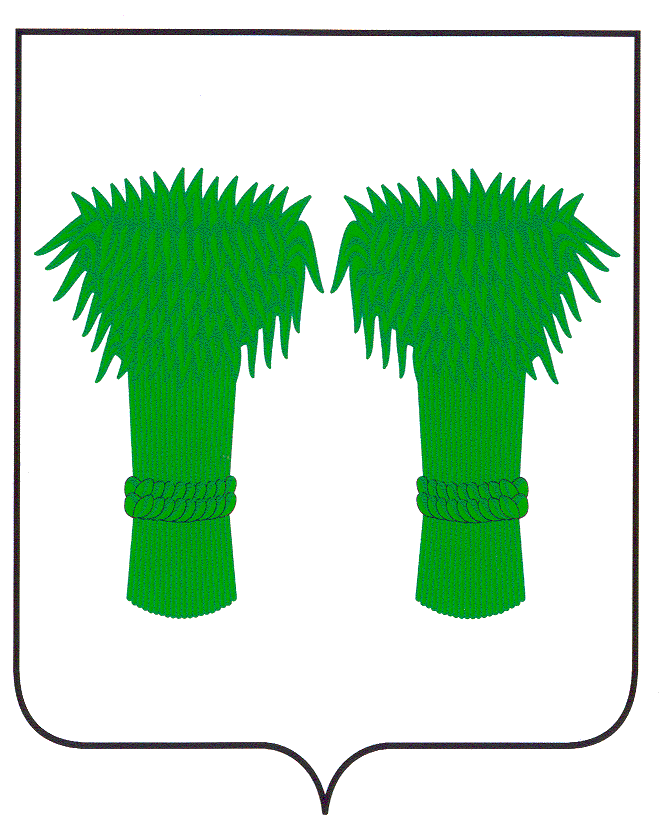  МУНИЦИПАЛЬНЫЙ  ВЕСТНИК                                       информационный бюллетень                                 Официальное издание районного Собрания депутатов и                               администрации Кадыйского муниципального районаРОССИЙСКАЯ ФЕДЕРАЦИЯ    КОСТРОМСКАЯ ОБЛАСТЬАДМИНИСТРАЦИЯ КАДЫЙСКОГО МУНИЦИПАЛЬНОГО РАЙОНАПОСТАНОВЛЕНИЕ«16» августа 2017 года								                                	№ 239 Об утверждении перечня сведений ограниченного доступа (конфиденциальной информации) за исключением государственной тайныВ соответствии с Указом Президента Российской Федерации от 06.03.1997 г. № 188 "Об утверждении перечня сведений конфиденциального характера", Федеральным законом от 27.07.2006 г. №149-ФЗ "Об информации, информационных технологиях и о защите информации", Федеральным законом от 27.07.2006 г. №152-ФЗ "О персональных данных", в целях защиты информации ограниченного распространения, не содержащей сведений, составляющих государственную тайну, руководствуясь Уставом Кадыйского муниципального района Костромской области, ПОСТАНОВЛЯЮ:1. Утвердить прилагаемый перечень сведений ограниченного доступа (конфиденциальной информации) за исключением государственной тайны (Приложение).2. Настоящее постановление вступает в силу со дня его официального опубликования.Глава администрацииКадыйского муниципального района	В.В.ЗайцевПриложение к постановлению администрации Кадыйского муниципального районаот «16» августа 2017 г. № 239Перечень сведений ограниченного доступа (конфиденциальной информации) за исключением государственной тайны РОССИЙСКАЯ  ФЕДЕРАЦИЯКОСТРОМСКАЯ  ОБЛАСТЬСОБРАНИЕ ДЕПУТАТОВ КАДЫЙСКОГО МУНИЦИПАЛЬНОГО РАЙОНАРЕШЕНИЕ18 августа    2017года                                                                                                                                   № 186Об  информации администрации Кадыйскогомуниципального  района по исполнениюбюджета  муниципального районаза   первое полугодие  2017г.  	Заслушав  информацию администрации   муниципального  района  по  исполнению бюджета  Кадыйского  муниципального  района  за   первое полугодие  2017г. Собрание депутатов  отмечает:По состоянию на  1-е  июля  2017года  общий  объем  доходов, поступивших  в  бюджет  муниципального  района, составил   73,5 млн. руб. -  65,0 % к  уточненному   годовому  плану. По  итогам  1 полугодия  2017 года  наблюдается снижение  доходов  на  2,3 %  по  отношению  к  результатам  соответствующего  периода  2016 года,  в  том  числе  по  налоговым  и  неналоговым  доходам  снижение  на    19,3 %.В  структуре  доходов  бюджета  муниципального  района  по  итогам   шести  месяцев  текущего года собственные  доходы  составили   15,9 %  -  11,7 млн. руб.  В  объеме     налоговых  и  неналоговых  доходных  источников, удельный  вес  налоговых  доходов  составил   76,7 % -  9,0 млн. руб., неналоговых  доходов   23,3 % -   2,7 млн. руб.  Безвозмездные  поступления  в  общем  объеме  доходов  составили –  84,1 %   или   61,8 млн. руб.Наиболее  крупные доходные источники – налог  на  доходы физических  лиц – 4,4 млн. руб., налоги  на  совокупный  доход  – 3,6 млн. руб.,  доходы  от  оказания  платных   услуг  и  компенсации  затрат  государства  - 1,5 млн. руб. 	Объем  расходов  бюджета  муниципального  района за первое полугодие 2017 года  выразился   в  сумме   72,6 млн. руб.-   61,6 % от  уточненных  годовых  назначений,  из которых  62,5 %  или  45,3 млн.руб.  направлено на отрасль «Образование», на  отрасль «Культура, кинематография»  4,1млн. руб.-  5,6 %  от  объема  произведенных  расходов  по  бюджету  муниципального  района.   Расходы  по  отрасли  «Национальная  экономика» за  полугодие  составили   1,6 млн. руб.,  что  составило  17,9 %  от  годовых  плановых  назначений,  из  которых  финансирование  пассажирских  перевозок   -  857,3 тыс. руб., расходы  на  дорожное  хозяйство (дорожные  фонды) выразились  в  сумме  411,4 тыс. руб.   Расходы  на  реализацию  общегосударственных  вопросов   составили  11,1 млн.руб.  –   79,1 %  от  годовых  назначений  на 2017 год.   Расходы  на  социальную  политику  за    полугодие  текущего  года  составили   1,5млн.руб., на физическую  культуру  и  спорт —  96,3 тыс.руб.   Перечисление  межбюджетных  трансфертов  за   полугодие 2017 года  составило  7,0 млн. руб. –    78,3  % утвержденных  годовых  назначений. Муниципальный  долг  на  01.07.2017 г.  составил  6 млн. 375,0 тыс. руб.,  расходы  на  обслуживание  муниципального  долга  по  итогам  1 полугодия  2017 года  составили  222,9 тыс. руб.	Доля  расходов  на  содержание  органов  местного  самоуправления  муниципального  района   составила 25,40 %,  что  не  превысило  норматив  формирования  расходов  на  содержание  органов  местного  самоуправления,  утвержденный  Постановлением  администрации  области  от  26 декабря  2016года  №  529-а,  который  составил  31.59 %. 	 	В объеме налоговых  и  неналоговых  доходов  консолидированного  бюджета  района, поступление  собственных  доходных  источников бюджета  муниципального  района  составило   57,3 %,  бюджетов  поселений    42,7 %  объема поступлений. Всего  в  доход  консолидированного  бюджета  района  поступило  84,0 млн. руб.,   в том  числе    налоговых  и  неналоговых  доходов  20,4 млн. руб.	 Исполнение  консолидированного  бюджета  муниципального  района   по  доходам  по  состоянию  на  1-е    июля  т.г. составило   61,5  %  к  уточненному   годовому  плану,  в  том  числе  по  налоговым  и  неналоговым  доходам  на    45,8 %.	 На основании  изложенного, Собрание  депутатовРЕШИЛО:1.Принять к сведению информацию администрации муниципального района                            об   исполнении  бюджета муниципального  района  за  1-ое полугодие  2017года.2.Администрации муниципального района  обеспечить исполнение  бюджета  муниципального  района  по  доходам   за  2017  год.  3.Администрации  муниципального  района  в  процессе  исполнения   бюджета  муниципального  района  по  расходам, обеспечить финансирование  получателей  средств  бюджета  муниципального района, утвержденных  решением  Собрания  депутатов  №  119    от  23 декабря  2016года   «О бюджете  Кадыйского муниципального  района  на  2017 год».4.Настоящее  решение  подлежит опубликованию.5.Контроль  за исполнением  настоящего  решения  возложить  на  комиссию  по бюджету, налогам, банкам  и финансам (Панина  И.А.).   Глава Кадыйского   муниципального района                                                           Председатель  Собрания  депутатов                                                                                                                                                                            В.В.Зайцев                                                                                                                   М.А. ЦыпловаРОССИЙСКАЯ ФЕДЕРАЦИЯ    КОСТРОМСКАЯ ОБЛАСТЬСОБРАНИЕ ДЕПУТАТОВ КАДЫЙСКОГО МУНИЦИПАЛЬНОГО РАЙОНАРЕШЕНИЕ18 августа 2017 г. 	№ 189Об  утверждении  Порядка формирования,ведения и обязательного опубликования перечнямуниципального имущества, свободного от правтретьих лиц (за исключением имущественных правсубъектов малого и среднего предпринимательства),предусмотренного частью 4 статьи 18 Федеральногозакона «О развитии малого и среднегопредпринимательства в Российской Федерации»В соовтетствии с Федеральным законом от 24.07.2007 г. №209-ФЗ «О развитии малого и среднего предпринимательства в Российской Федерации»,  Федеральным законом от 06.10.2003 г. №131-ФЗ «Об общих принципах организации местного самоуправления в Российской Федерации», постановлением  Правительства Российской Федерации  от  21 августа 2010 г. №645 «Об имущественной поддержке субъектов малого и среднего  предпринимательства при предоставлении  федерального  имущества», руководствуясь  Уставом муниципального образования Кадыйский  муниципальный район Костромской области, Собрание депутатов Кадыйского муниципального района РЕШИЛО:1.Утвердить  прилагаемый Порядок  формирования, ведения и обязательного опубликования перечня муниципального имущества, свободного от прав третьих лиц (за исключением имущественных прав субъектов малого и среднего предпринимательства), предусмотренного частью 4 статьи 18 Федерального закона  «О развитии малого и среднего  предпринимательства  в Российской Федерации».2.Признать утратившим силу решение Собрания депутатов Кадыйского мунциипального района Костромской области от 22.04.2009 г. №286 «О порядке формирования, ведения и обязательного  опубликования  перечня муниципального  имущества Кадыйского  муниципального района, подлежащего передаче  во владение и (или) пользование  субъектам  малого и среднего  предпринимательства и организациям, образующим инфраструктуру  поддержки субъектов малого и среднего  предпринимательства».3.Рекомендовать главам  сельских и городского  поселений разработать и утвердить  аналогичный  Порядок.4.Настоящее  решение вступает в силу с момента официального  опубликования.Глава Кадыйского   муниципального района                                                           Председатель  Собрания  депутатов                                                                                                                                                                            В.В.Зайцев                                                                                                                   М.А. ЦыпловаПриложениек решению Собрания депутатов Кадыйскогомуниципального района Костромской областиот 18 августа 2017 г. № 189ПОРЯДОКФормирования, ведения и обязательного опубликования перечня муниципального имущества, свободного от прав третьих лиц (за исключением  имущественных прав субъектов малого  и среднего предпринимательства), предусмотренного частью 4  статьи 18  Федерального закона  «О развитии малого и среднего предпринимательства в Российской Федерации»1.Настоящий Порядок устанавливает  порядок формирования, ведения (в том числе  ежегодного дополнения) и обязательного  опубликования перечня  муниципального имущества (за исключением земельных участков), свободного от прав  третьих лиц (за исключением  имущественных прав  субъектов малого  и среднего предпринимательства), предусмотренного частью 4  статьи 18  Федерального закона  «О развитии  малого и среднего предпринимательства в Российской Федерации» (далее соответственно- муниципальное имущество, перечень), в целя представления  муниципального имущества во владение и (или) в  пользование на долгосрочной основе субъектам малого и среднего предпринимательства и организациям, образующим  инфраструктуру поддержки субъектов малого и среднего предпринимательства.2.В перечень вносятся сведения о муниципальном имуществе, соответствующем следующим критериям:а)муниципальное имущество свободно от прав третьих лиц (за исключением имущественных прав субъектов малого и среднего предпринимательства);б)муниципальное имущество не ограничено в обороте;в)муниципальное имущество не является объектом  незаверешенного строительства;г)муниципальное имущество  не является объектом  религиозного назначения;д)в отношении муниципального  имущества не принято  решение о предоставлении его иным лицам;е)муниципальное имущество  не включено в прогнозный план (программу) приватизации имущества, находящегося в собственности  муниципального образования;ж)муниципальное имущество не признано аварийным и подлежащим сносу или реконструкции.3.Внесение  сведений о муниципальном имуществе в перечень  (в том числе ежегодное  дополнение), а также исключение  сведений  о муниципальном имуществе из перечня осуществляются  постановлением администрации Кадыйского муниципального района  Костромской области (далее- уполномоченный орган) об утверждении перечня или о внесении  в него  изменений на  основе  предложений  федеральным органов  исполнительной власти, органов  государственной власти  субъектов Российской Федерации, орагнов местного самоуправления, общероссийских  некоммерческих организаций,  выражающих интересы субъектов малого  и среднего предпринимательства, акционерного общества «Федеральная корпорация по развитию  малого и среднего  предпринимательства»,  организаций, образующих инфраструктуру  поддержки субъектов малого  и среднего предпринимательства, а также  субъектов малого и среднего предпринимательства.Внесение в перечень изменений, не предусматривающих  исключения из перечня  муниципального имущества, осуществляется не позднее  10 рабочих дней с даты  внесения  соответствующих  изменений в реестр муниципального  имущества.4.Рассмотрение  предложения,  указанного в пункте 3 настоящего  Порядка, осуществляется Администрацией в течение 30 календарных дней с даты его поступления. По результатам  рассмотрения  предложения  Администрацией принимается  одно из следующих  решений:а)о включении сведений о муниципальном имуществе, в отношении которого поступило  предложение, в перечень с учетом критериев, установленных пунктом 2 настоящего Порядка;б)об исключении  сведений о муниципальном имуществе, в отношении которого  поступило предложение, из перечня с учетом положений пунктов 6 и 7  настоящего  Порядка;в)об отказе в учете имущества.5.В случае принятия  решения об отказе  в учете предложения, указанного в пункте 3 настоящего Порядка,  Администрация направляет  лицу, представившему предложение, мотивированный ответ о невозможности включения сведений о муниципальном имуществе в перечень  или исключения сведений о муниципальном имуществе из перечня.6.Администрация вправе исключить  сведения о муниципальном имуществе из перечня, если в течение  2 лет со дня включения  сведений о муниципальном имуществе в перечень в отношении такого имущества от субъектов малого и среднего предпринимательства или организаций, образующих инфраструктуру   поддержки субъектов малого и среднего предпринимательства, не поступило:а)ни одной заявки  на участие в аукционе (конкурсе) на право заключения  договора, предусматривающего  переход прав владения и (или) пользования в отношении муниципального  имущества;б)ни одного заявления  о предоставлении  муниципального  имущества, в отношении которого заключение  договора  может быть  осуществлено без проведения аукциона (конкурса) в случаях, предусмотренных  Федеральным законом «О защите конкуренции».7.Администрация  исключает сведения о  муниципальном имуществе из перечня в одном из следующих случаев:а)в отношении муниципального  имущества в установленном законодательством  Российской Федерации  порядке принято постановление администрации Кадыйского муниципального района Костромской области о его использовании  для муниципальных  нужд либо иных целей;б)право муниципальной собственности на имущество прекращено  по решению суда или в ином установленном  законом порядке.8.Сведения о муниципальном имуществе вносятся в перечень в составе  и по форме, которые  установлены в соответствии с частью 4.4 статьи 18  Федерального закона «О развитии  малого и среднего  предпринимательства  в Российской Федерации».9.Сведения о муниципальном имуществе группируются в перечне по субъектам  Российской Федерации и муниципальным образованиям, на территориях которых  муниципальное имущество расположено, а также по  видам  имущества (недвижимое имущество (в том числе единый  недвижимый комплекс), движимое имущество).10.Ведение перечня осуществляется в электронной форме.11.Перечень и внесенные  в него изменения подлежат:а)обязательному  опубликованию  в средствах массовой информации – в течение 10 рабочих дней со дня утверждения;б)размещению на официальном сайте Администрации в информационно-телекоммуникационной сети «Интернет» (в том числе открытых данных)- в течение  3 рабочих дней со дня утверждения.РОССИЙСКАЯ    ФЕДЕРАЦИЯКОСТРОМСКАЯ  ОБЛАСТЬСОБРАНИЕ ДЕПУТАТОВ КАДЫЙСКОГО МУНИЦИПАЛЬНОГО РАЙОНАРЕШЕНИЕ18 августа  2017 года                                                                                                                                           № 190О внесении изменений в решение Собраниядепутатов Кадыйского муниципального районаот 09.03.2017г. №137 	В целях приведения в соответствие с Законом Костромской области от 09.11.2007г. №210-4-ЗКО «О муниципальной службе в Костромской области» (ред. От 11.07.2017г. №264-4-ЗКО), руководствуясь  Уставом Кадыйского муниципального района, Собрание депутатов Кадыйского муниципального района решило:1. Внести в статью 21 приложения 1 к решению Собрания депутатов Кадыйского муниципального района от 09.03.2017г. №137 «Об утверждении положения о муниципальной службе в Кадыйском муниципальном районе» следующие изменения:1.1. в пункте 3 второе предложение исключить;1.2. пункт 4 изложить в следующей редакции:«	4. Муниципальному служащему предоставляется ежегодный дополнительный оплачиваемый отпуск за выслугу лет продолжительностью:1) при стаже муниципальной службы от 1 года до 5 лет - 1 календарный день;2) при стаже муниципальной службы от 5 до 10 лет - 5 календарных дней;3) при стаже муниципальной службы от 10 до 15 лет - 7 календарных дней;4) при стаже муниципальной службы 15 лет и более - 10 календарных дней.Ежегодный дополнительный оплачиваемый отпуск за выслугу лет суммируется с ежегодным основным оплачиваемым отпуском при исчислении общей продолжительности ежегодного оплачиваемого отпуска.»2. Исчислять продолжительность ежегодных оплачиваемых отпусков, предоставляемых муниципальным служащим, замещающим должности муниципальной службы на день вступления в силу настоящего решения, начиная с их нового служебного года.3. За муниципальными служащими, имеющими  на момент вступления в силу настоящего решения неиспользованные ежегодные оплачиваемые отпуска или части этих отпусков, сохраняется право на их использование, а также право на выплату денежной компенсации за неиспользованные ежегодные оплачиваемые отпуска или части этих отпусков.     4. Настоящее решение вступает в силу со дня его официального опубликования.Глава Кадыйского   муниципального района                                                           Председатель  Собрания  депутатов                                                                                                                                                                            В.В.Зайцев                                                                                                                   М.А. ЦыпловаРОССИЙСКАЯ  ФЕДЕРАЦИЯКОСТРОМСКАЯ  ОБЛАСТЬСОБРАНИЕ ДЕПУТАТОВ КАДЫЙСКОГО МУНИЦИПАЛЬНОГО РАЙОНАР Е Ш Е Н И Е18 августа 2017 г.                                                                                                                                                            № 191О внесении изменений в решениеСобрания депутатов Кадыйскогомуниципального района № 353 от 30.11.2009года1.  Внести в решение Собрания депутатов от 30.11.2009 года №353 «О cистеме оплаты труда работников муниципальных органов Кадыйского муниципального района, замещающих должности, не являющиеся должностями муниципальной службы Кадыйского муниципального района» следующие изменения:                    Приложение  изложить в следующей редакции:Размеры  должностных окладов работников, замещающих должности,
не являющиеся должностями муниципальной службы Кадыйского муниципального района
      2. Признать утратившими силу:	- решение Собрания депутатов Кадыйского муниципального района от 10.02.2010г. №381 «О внесении изменений в решение Собрания депутатов Кадыйского муниципального района №353 от 30.11.2009 года»;	- решение Собрания депутатов Кадыйского муниципального района от 30.09.2010г. №455 «О внесении изменений в решение Собрания депутатов Кадыйского муниципального района №353 от 30.11.2009 года»;	- решение Собрания депутатов Кадыйского муниципального района от 30.10.2015г. №11 «О внесении изменений в решение Собрания депутатов Кадыйского муниципального района №353 от 30.11.2009 года»;3.   Настоящее решение вступает в силу с момента принятия и подлежит опубликованию.Глава Кадыйского   муниципального района                                                           Председатель  Собрания  депутатов                                                                                                                                                                            В.В.Зайцев                                                                                                                   М.А. ЦыпловаРОССИЙСКАЯ ФЕДЕРАЦИЯКОСТРОМСКАЯ ОБЛАСТЬСОБРАНИЕ ДЕПУТАТОВ КАДЫЙСКОГО  МУНИЦИПАЛЬНОГО  РАЙОНАРЕШЕНИЕ     18 августа  2017 года							                                                        № 193О внесении изменений в решениеСобрания депутатов Кадыйского муниципального района от 24 августа 2016г. № 87	В целях реализации Государственной программы развития сельского хозяйства и регулирования рынков сельскохозяйственной продукции, сырья и продовольствия на 2013-2016 годы, на основании дополнительного Соглашения  между департаментом агропромышленного комплекса и администрацией Кадыйского муниципального района от 13 апреля 2017 года № 1, обеспечения достижения значений показателей (индикаторов) Государственной программы, руководствуясь Уставом муниципального образования, Собрание депутатов РЕШИЛО:Внести в решение Собрания депутатов Кадыйского муниципального района от 24 августа 2017 года № 87 «Об утверждении муниципальной программы «Развитие сельского хозяйства и регулирования рынков сельскохозяйственной продукции, сырья и продовольствия на территории Кадыйского муниципального района на 2016-2020 годы» следующие изменения и дополнения:Приложение 1 к программе «Развитие сельского хозяйства и регулирования рынков сельскохозяйственной продукции, сырья и продовольствия на территории Кадыйского муниципального района на 2016-2020 годы» изложить в следующей редакции (Приложение 1).Приложение 2 к программе «Развитие сельского хозяйства и регулирования рынков сельскохозяйственной продукции, сырья и продовольствия на территории Кадыйского муниципального района на 2016-2020 годы» изложить в следующей редакции (Приложение 2).Контроль за выполнением  настоящего решения возложить на постоянную комиссию по бюджету, налогам, банкам и финансам (Панина И.А.).Настоящее решение вступает в силу с момента подписания и подлежит официальному опубликованию.Глава Кадыйского   муниципального района                                                           Председатель  Собрания  депутатов                                                                                                                                                                            В.В.Зайцев                                                                                                                   М.А. Цыплова                                                                                                                                                                           Приложение 1                                                                                                                                                                            к решению Собрания депутатов Кадыйского                                                                                                                                                                           муниципального района Костромской области                                                                                                                                                                           от 18 августа 2017 года № 193    «Приложение № 1к муниципальной программе«Развитие сельского хозяйстваи регулирование рынковсельскохозяйственнойпродукции, сырья и продовольствия натерритории Кадыйского муниципального районаКостромской области на 2016-2020 годы»Прогнозные значения показателей (индикаторов)                                                                                                                                                                             Приложение 2                                                                                                                                                                               к решению Собрания депутатов Кадыйского                                                                                                                                                                              муниципального района Костромской области                                                                                                                                                                              от 18 августа 2017 года № 193	«Приложение №2Валовый сбор зерновых и зернобобовых культур  в хозяйствах всех категорийСохранение  размера посевных площадей, занятых зерновыми и зернобобовыми и кормовыми сельскохозяйственными культурами в Кадыйском муниципальном районе Производство скота и птицы на убой в живом весе в хозяйствах всех категорийЧисленность товарного поголовья коров специализированных мясных пород в сельскохозяйственных организациях, КФХ. Маточное поголовье овец и коз в с сельскохозяйственных организациях, КФХПроизводство молока в сельскохозяйственных организациях, КФХ№ п/пнаименование сведений ограниченного доступа (конфиденциальной информации) за исключением государственной тайныправовые основания для включения в перечень1.Сведения о частной жизни лиц, за исключением сведений, подлежащих распространению в случаях, установленных федеральными законами и предоставленных для опубликования в средствах массовой информациистатья 24 Конституции Российской Федерации2.Сведения о фактах, событиях и обстоятельствах частной жизни гражданина, позволяющие идентифицировать его личность (персональные данные), за исключением сведений, подлежащих распространению в средствах массовой информации в установленных федеральными законами случаяхпункт 1 Указа Президента Российской Федерации от 6 марта 1997 года № 188 «Об утверждении перечня сведений конфиденциального характера»3.Сведения о частной жизни лица, составляющие его личную или семейную тайнустатья 137 Уголовного кодекса Российской Федерации4.Информация о гражданах (персональные данные: сведения о фактах, событиях и обстоятельствах жизни гражданина, позволяющие идентифицировать его личность)статья 3 Федерального закона от 27 июля 2006 года № 152-ФЗ «О персональных данных»5.Информация о работниках (персональные данные), необходимая работодателю в связи с трудовыми отношениями и касающаяся конкретного работникастатьи 86, 88 Трудового кодекса Российской Федерации, статья 27 Федерального закона от 2 марта 2007 года № 25-ФЗ «О муниципальной службе»6.Персональные данные, внесенные в личные дела, и документы учета муниципальных служащихСтатья 30 Федерального закона от 2 марта 2007 года № 25-ФЗ «О муниципальной службе»; Пункт 5 положения о персональных данных государственного служащего Российской Федерации и ведении его личного дела, утвержденного Указом Президента РФ от 30 мая 2005 года № 6097.Сведения, содержащиеся в регистрах бухгалтерского учета, внутренней бухгалтерской отчетностиСтатья 10 Федерального закона от 6 декабря 2011 года № 402-ФЗ «О бухгалтерском учете»8.Сведения об организации разграничения доступа к информационным ресурсам администрации района и подведомственных учреждений, паролях, закрытых ключах электронной подписи, ключах шифрования информации, если они не относятся к сведениям, составляющим государственную тайнуПриказ ФАПСИ от 13 июня 2001 г. N 152 «Об утверждении Инструкции об организации и обеспечении безопасности хранения, обработки и передачи по каналам связи с использованием средств криптографической защиты информации с ограниченным доступом, не содержащей сведений, составляющих государственную тайну»9.Сведения о доходах, расходах, об имуществе и обязательствах имущественного характера муниципальных служащих, руководителей муниципальных учреждений, лиц, претендующих на замещение указанных должностей, а также сведения о доходах, расходах, об имуществе и обязательствах имущественного характера супруги (супруга) и несовершеннолетних детейСтатья 15 Федерального закона от 2 марта 2007 года № 25-ФЗ «О муниципальной службе»;Распоряжение администрации Кадыйского муниципального района № 133-р "О предоставлении лицами, претендующими на замещение должностей муниципальной службы в администрации Кадыйского муниципального района сведений о доходах, расходах, об имуществе и обязательствах имущественного характера, а также о доходах, расходах, об имуществе и обязательствах имущественного характера своих супруги (супруга) и несовершеннолетних детей";Постановление администрации Кадыйского муниципального района № 76 от 20.02.2013 г. "Об утверждении Положения о представлении гражданами, поступающими на должность руководителя муниципального учреждения Кадыйского муниципального района, а также руководителем муниципального учреждения Кадыйского муниципального района, сведений о своих доходах, об имуществе и обязательствах имущественного характера и о доходах, об имуществе и обязательствах имущественного характера своих супруги (супруга) и несовершеннолетних детей"10.Сведения о доходах, об имуществе и обязательствах имущественного характера лиц, замещающих муниципальные должности, должности муниципальной службы, руководителей муниципальных учреждений, и членов их семей, размещенные в информационно-телекоммуникационной сети «Интернет»Постановление администрации Кадыйского муниципального района № 526 от 26.11.2014 г. "Об утверждении Порядка размещения сведений о доходах, расходах, об имуществе и обязательствах имущественного характера отдельных категорий лиц и членов их семей на официальном сайте администрации Кадыйского муниципального района и представления этих сведений средствам массовой информации для опубликования"ОТЧЕТ ОБ ИСПОЛНЕНИИ БЮДЖЕТАОТЧЕТ ОБ ИСПОЛНЕНИИ БЮДЖЕТАОТЧЕТ ОБ ИСПОЛНЕНИИ БЮДЖЕТАОТЧЕТ ОБ ИСПОЛНЕНИИ БЮДЖЕТАОТЧЕТ ОБ ИСПОЛНЕНИИ БЮДЖЕТАОТЧЕТ ОБ ИСПОЛНЕНИИ БЮДЖЕТАОТЧЕТ ОБ ИСПОЛНЕНИИ БЮДЖЕТАОТЧЕТ ОБ ИСПОЛНЕНИИ БЮДЖЕТАОТЧЕТ ОБ ИСПОЛНЕНИИ БЮДЖЕТАФорма по ОКУДФорма по ОКУДФорма по ОКУДна 1 июля 2017 г.на 1 июля 2017 г.на 1 июля 2017 г.на 1 июля 2017 г.на 1 июля 2017 г.ДатаДатаДатапо ОКПОпо ОКПОпо ОКПОНаименование
финансового органаФинансовый отдел администрации Кадыйского муниципального района Костромской областиФинансовый отдел администрации Кадыйского муниципального района Костромской областиФинансовый отдел администрации Кадыйского муниципального района Костромской областиФинансовый отдел администрации Кадыйского муниципального района Костромской областиФинансовый отдел администрации Кадыйского муниципального района Костромской областиГлава по БКГлава по БКГлава по БКНаименование публично-правового образованияРайонный бюджет Кадыйского МРРайонный бюджет Кадыйского МРРайонный бюджет Кадыйского МРРайонный бюджет Кадыйского МРРайонный бюджет Кадыйского МРпо ОКТМОпо ОКТМОпо ОКТМОПериодичность:месячная, квартальная, годоваямесячная, квартальная, годоваямесячная, квартальная, годоваямесячная, квартальная, годоваямесячная, квартальная, годоваяЕдиница измерения:руб.руб.руб.руб.руб.1. Доходы бюджета1. Доходы бюджета1. Доходы бюджета1. Доходы бюджета1. Доходы бюджета1. Доходы бюджета1. Доходы бюджета1. Доходы бюджета1. Доходы бюджетаНаименование показателяКод строкиКод дохода по бюджетной классификацииКод дохода по бюджетной классификацииУтвержденные бюджетные назначенияУтвержденные бюджетные назначенияУтвержденные бюджетные назначенияИсполненоИсполнено123344455Доходы бюджета - ВСЕГО: 
В том числе:10XX113 185 631,00113 185 631,00113 185 631,0073 524 685,7473 524 685,74НАЛОГОВЫЕ И НЕНАЛОГОВЫЕ ДОХОДЫ10000100000000000000000001000000000000000024 555 200,0024 555 200,0024 555 200,0011 719 967,3211 719 967,32НАЛОГИ НА ПРИБЫЛЬ, ДОХОДЫ1000010100000000000000000101000000000000009 584 000,009 584 000,009 584 000,004 423 700,794 423 700,79Налог на доходы физических лиц1000010102000010000110000101020000100001109 584 000,009 584 000,009 584 000,004 423 700,794 423 700,79Налог на доходы физических лиц с доходов, источником которых является налоговый агент, за исключением доходов, в отношении которых исчисление и уплата налога осуществляются в соответствии со статьями 227, 227.1 и 228 Налогового кодекса Российской Федерации1000010102010010000110000101020100100001109 294 000,009 294 000,009 294 000,004 359 202,974 359 202,97Налог на доходы физических лиц с доходов, полученных от осуществления деятельности физическими лицами, зарегистрированными в качестве индивидуальных предпринимателей, нотариусов, занимающихся частной практикой, адвокатов, учредивших адвокатские кабинеты, и других лиц, занимающихся частной практикой в соответствии со статьей 227 Налогового кодекса Российской Федерации100001010202001000011000010102020010000110164 000,00164 000,00164 000,00-32,93-32,93Налог на доходы физических лиц с доходов, полученных физическими лицами в соответствии со статьей 228 Налогового кодекса Российской Федерации10000101020300100001100001010203001000011013 000,0013 000,0013 000,00-9 398,59-9 398,59Налог на доходы физических лиц в виде фиксированных авансовых платежей с доходов, полученных физическими лицами, являющимися иностранными гражданами, осуществляющими трудовую деятельность по найму на основании патента в соответствии со статьей 227.1 Налогового кодекса Российской Федерации100001010204001000011000010102040010000110113 000,00113 000,00113 000,0073 929,3473 929,34НАЛОГИ НА ТОВАРЫ (РАБОТЫ, УСЛУГИ), РЕАЛИЗУЕМЫЕ НА ТЕРРИТОРИИ РОССИЙСКОЙ ФЕДЕРАЦИИ1000010300000000000000000103000000000000001 921 000,001 921 000,001 921 000,00769 035,34769 035,34Акцизы по подакцизным товарам (продукции), производимым на территории Российской Федерации1000010302000010000110000103020000100001101 921 000,001 921 000,001 921 000,00769 035,34769 035,34Доходы от уплаты акцизов на дизельное топливо, подлежащие распределению между бюджетами субъектов Российской Федерации и местными бюджетами с учетом установленных дифференцированных нормативов отчислений в местные бюджеты100001030223001000011000010302230010000110659 000,00659 000,00659 000,00303 703,68303 703,68Доходы от уплаты акцизов на моторные масла для дизельных и (или) карбюраторных (инжекторных) двигателей, подлежащие распределению между бюджетами субъектов Российской Федерации и местными бюджетами с учетом установленных дифференцированных нормативов отчислений в местные бюджеты1000010302240010000110000103022400100001109 000,009 000,009 000,003 300,853 300,85Доходы от уплаты акцизов на автомобильный бензин, подлежащие распределению между бюджетами субъектов Российской Федерации и местными бюджетами с учетом установленных дифференцированных нормативов отчислений в местные бюджеты1000010302250010000110000103022500100001101 351 000,001 351 000,001 351 000,00523 632,21523 632,21Доходы от уплаты акцизов на прямогонный бензин, подлежащие распределению между бюджетами субъектов Российской Федерации и местными бюджетами с учетом установленных дифференцированных нормативов отчислений в местные бюджеты100001030226001000011000010302260010000110-98 000,00-98 000,00-98 000,00-61 601,40-61 601,40НАЛОГИ НА СОВОКУПНЫЙ ДОХОД1000010500000000000000000105000000000000007 246 200,007 246 200,007 246 200,003 656 279,293 656 279,29Налог, взимаемый в связи с применением упрощенной системы налогообложения1000010501000000000110000105010000000001102 834 000,002 834 000,002 834 000,001 480 997,311 480 997,31Налог, взимаемый с налогоплательщиков, выбравших в качестве объекта налогообложения доходы1000010501010010000110000105010100100001102 326 000,002 326 000,002 326 000,001 142 751,781 142 751,78Налог, взимаемый с налогоплательщиков, выбравших в качестве объекта налогообложения доходы1000010501011010000110000105010110100001102 326 000,002 326 000,002 326 000,001 130 704,331 130 704,33Налог, взимаемый с налогоплательщиков, выбравших в качестве объекта налогообложения доходы, уменьшенные на величину расходов100001050102001000011000010501020010000110508 000,00508 000,00508 000,00332 892,45332 892,45Налог, взимаемый с налогоплательщиков, выбравших в качестве объекта налогообложения доходы, уменьшенные на величину расходов (в том числе минимальный налог, зачисляемый в бюджеты субъектов Российской Федерации)100001050102101000011000010501021010000110508 000,00508 000,00508 000,00330 674,05330 674,05Единый налог на вмененный доход для отдельных видов деятельности1000010502000020000110000105020000200001104 315 000,004 315 000,004 315 000,002 131 281,982 131 281,98Единый налог на вмененный доход для отдельных видов деятельности1000010502010020000110000105020100200001104 315 000,004 315 000,004 315 000,002 129 040,132 129 040,13Налог, взимаемый в связи с применением патентной системы налогообложения10000105040000200001100001050400002000011097 200,0097 200,0097 200,0044 000,0044 000,00Налог, взимаемый в связи с применением патентной системы налогообложения, зачисляемый в бюджеты муниципальных районов10000105040200200001100001050402002000011097 200,0097 200,0097 200,0044 000,0044 000,00ГОСУДАРСТВЕННАЯ ПОШЛИНА100001080000000000000000010800000000000000335 000,00335 000,00335 000,00140 267,42140 267,42Государственная пошлина по делам, рассматриваемым в судах общей юрисдикции, мировыми судьями100001080300001000011000010803000010000110335 000,00335 000,00335 000,00140 267,42140 267,42Государственная пошлина по делам, рассматриваемым в судах общей юрисдикции, мировыми судьями (за исключением Верховного Суда Российской Федерации)100001080301001000011000010803010010000110335 000,00335 000,00335 000,00140 267,42140 267,42ДОХОДЫ ОТ ИСПОЛЬЗОВАНИЯ ИМУЩЕСТВА, НАХОДЯЩЕГОСЯ В ГОСУДАРСТВЕННОЙ И МУНИЦИПАЛЬНОЙ СОБСТВЕННОСТИ1000011100000000000000000111000000000000001 575 000,001 575 000,001 575 000,00493 042,93493 042,93Доходы, получаемые в виде арендной либо иной платы за передачу в возмездное пользование государственного и муниципального имущества (за исключением имущества бюджетных и автономных учреждений, а также имущества государственных и муниципальных унитарных предприятий, в том числе казенных)1000011105000000000120000111050000000001201 575 000,001 575 000,001 575 000,00493 042,93493 042,93Доходы, получаемые в виде арендной платы за земельные участки, государственная собственность на которые не разграничена, а также средства от продажи права на заключение договоров аренды указанных земельных участков1000011105010000000120000111050100000001201 425 000,001 425 000,001 425 000,00460 980,61460 980,61Доходы, получаемые в виде арендной платы за земельные участки, государственная собственность на которые не разграничена и которые расположены в границах сельских поселений, а также средства от продажи права на заключение договоров аренды указанных земельных участков100001110501310000012000011105013100000120969 000,00969 000,00969 000,00282 416,99282 416,99Доходы, получаемые в виде арендной платы за земельные участки, государственная собственность на которые не разграничена и которые расположены в границах городских поселений, а также средства от продажи права на заключение договоров аренды указанных земельных участков100001110501313000012000011105013130000120456 000,00456 000,00456 000,00178 563,62178 563,62Доходы от сдачи в аренду имущества, составляющего государственную (муниципальную) казну (за исключением земельных участков)100001110507000000012000011105070000000120150 000,00150 000,00150 000,0032 062,3232 062,32Доходы от сдачи в аренду имущества, составляющего казну муниципальных районов (за исключением земельных участков)100001110507505000012000011105075050000120150 000,00150 000,00150 000,0032 062,3232 062,32ПЛАТЕЖИ ПРИ ПОЛЬЗОВАНИИ ПРИРОДНЫМИ РЕСУРСАМИ10000112000000000000000001120000000000000090 000,0090 000,0090 000,0032 484,4032 484,40Плата за негативное воздействие на окружающую среду10000112010000100001200001120100001000012090 000,0090 000,0090 000,0032 484,4032 484,40Плата за выбросы загрязняющих веществ в атмосферный воздух стационарными объектами10000112010100100001200001120101001000012040 000,0040 000,0040 000,006 687,516 687,51Плата за размещение отходов производства и потребления10000112010400100001200001120104001000012050 000,0050 000,0050 000,0025 500,5225 500,52ДОХОДЫ ОТ ОКАЗАНИЯ ПЛАТНЫХ УСЛУГ (РАБОТ) И КОМПЕНСАЦИИ ЗАТРАТ ГОСУДАРСТВА1000011300000000000000000113000000000000003 059 000,003 059 000,003 059 000,001 524 955,861 524 955,86Доходы от оказания платных услуг (работ)1000011301000000000130000113010000000001302 224 000,002 224 000,002 224 000,001 127 084,801 127 084,80Прочие доходы от оказания платных услуг (работ)1000011301990000000130000113019900000001302 224 000,002 224 000,002 224 000,001 127 084,801 127 084,80Прочие доходы от оказания платных услуг (работ) получателями средств бюджетов муниципальных районов1000011301995050000130000113019950500001302 224 000,002 224 000,002 224 000,001 127 084,801 127 084,80Доходы от компенсации затрат государства100001130200000000013000011302000000000130835 000,00835 000,00835 000,00397 871,06397 871,06Доходы, поступающие в порядке возмещения расходов, понесенных в связи с эксплуатацией имущества100001130206000000013000011302060000000130835 000,00835 000,00835 000,00397 871,06397 871,06Доходы, поступающие в порядке возмещения расходов, понесенных в связи с эксплуатацией имущества муниципальных районов100001130206505000013000011302065050000130835 000,00835 000,00835 000,00397 871,06397 871,06ДОХОДЫ ОТ ПРОДАЖИ МАТЕРИАЛЬНЫХ И НЕМАТЕРИАЛЬНЫХ АКТИВОВ10000114000000000000000001140000000000000095 000,0095 000,0095 000,00236 193,53236 193,53Доходы от продажи земельных участков, находящихся в государственной и муниципальной собственности10000114060000000004300001140600000000043095 000,0095 000,0095 000,00236 193,53236 193,53Доходы от продажи земельных участков, государственная собственность на которые не разграничена10000114060100000004300001140601000000043095 000,0095 000,0095 000,00236 193,53236 193,53Доходы от продажи земельных участков, государственная собственность на которые не разграничена и которые расположены в границах сельских поселений10000114060131000004300001140601310000043060 000,0060 000,0060 000,00216 266,42216 266,42Доходы от продажи земельных участков, государственная собственность на которые не разграничена и которые расположены в границах городских поселений10000114060131300004300001140601313000043035 000,0035 000,0035 000,0019 927,1119 927,11ШТРАФЫ, САНКЦИИ, ВОЗМЕЩЕНИЕ УЩЕРБА100001160000000000000000011600000000000000650 000,00650 000,00650 000,00443 987,76443 987,76Денежные взыскания (штрафы) за нарушение законодательства о налогах и сборах10000116030000000001400001160300000000014012 000,0012 000,0012 000,0013 500,0013 500,00Денежные взыскания (штрафы) за нарушение законодательства о налогах и сборах, предусмотренные статьями 116, 119.1, 119.2, пунктами 1 и 2 статьи 120, статьями 125, 126, 126.1, 128, 129, 129.1, 129.4, 132, 133, 134, 135, 135.1, 135.2 Налогового кодекса Российской Федерации10000116030100100001400001160301001000014012 000,0012 000,0012 000,0013 350,0013 350,00Денежные взыскания (штрафы) за нарушение законодательства Российской Федерации о недрах, об особо охраняемых природных территориях, об охране и использовании животного мира, об экологической экспертизе, в области охраны окружающей среды, о рыболовстве и сохранении водных биологических ресурсов, земельного законодательства, лесного законодательства, водного законодательства10000116250000000001400001162500000000014025 000,0025 000,0025 000,00107 100,00107 100,00Денежные взыскания (штрафы) за нарушение земельного законодательства10000116250600100001400001162506001000014025 000,0025 000,0025 000,00107 100,00107 100,00Денежные взыскания (штрафы) за нарушение законодательства Российской Федерации об административных правонарушениях, предусмотренные статьей 20.25 Кодекса Российской Федерации об административных правонарушениях10000116430000100001400001164300001000014026 000,0026 000,0026 000,000,000,00Прочие поступления от денежных взысканий (штрафов) и иных сумм в возмещение ущерба100001169000000000014000011690000000000140587 000,00587 000,00587 000,00312 887,76312 887,76Прочие поступления от денежных взысканий (штрафов) и иных сумм в возмещение ущерба, зачисляемые в бюджеты муниципальных районов100001169005005000014000011690050050000140587 000,00587 000,00587 000,00312 887,76312 887,76БЕЗВОЗМЕЗДНЫЕ ПОСТУПЛЕНИЯ10000200000000000000000002000000000000000088 630 431,0088 630 431,0088 630 431,0061 804 718,4261 804 718,42БЕЗВОЗМЕЗДНЫЕ ПОСТУПЛЕНИЯ ОТ ДРУГИХ БЮДЖЕТОВ БЮДЖЕТНОЙ СИСТЕМЫ РОССИЙСКОЙ ФЕДЕРАЦИИ10000202000000000000000002020000000000000084 803 931,0084 803 931,0084 803 931,0061 097 187,8261 097 187,82Дотации бюджетам бюджетной системы Российской Федерации10000202100000000001510002021000000000015128 932 000,0028 932 000,0028 932 000,0028 932 000,0028 932 000,00Дотации на выравнивание бюджетной обеспеченности10000202150010000001510002021500100000015122 082 000,0022 082 000,0022 082 000,0022 082 000,0022 082 000,00Дотации бюджетам муниципальных районов на выравнивание бюджетной обеспеченности10000202150010500001510002021500105000015122 082 000,0022 082 000,0022 082 000,0022 082 000,0022 082 000,00Дотации бюджетам на поддержку мер по обеспечению сбалансированности бюджетов1000020215002000000151000202150020000001516 850 000,006 850 000,006 850 000,006 850 000,006 850 000,00Дотации бюджетам муниципальных районов на поддержку мер по обеспечению сбалансированности бюджетов1000020215002050000151000202150020500001516 850 000,006 850 000,006 850 000,006 850 000,006 850 000,00Субсидии бюджетам бюджетной системы Российской Федерации (межбюджетные субсидии)1000020220000000000151000202200000000001519 888 004,009 888 004,009 888 004,003 233 387,363 233 387,36Субсидии бюджетам на реализацию федеральных целевых программ1000020220051000000151000202200510000001511 187 446,001 187 446,001 187 446,001 321 494,001 321 494,00Субсидии бюджетам муниципальных районов на реализацию федеральных целевых программ1000020220051050000151000202200510500001511 187 446,001 187 446,001 187 446,001 321 494,001 321 494,00Субсидии бюджетам на осуществление дорожной деятельности в отношении автомобильных дорог общего пользования, а также капитального ремонта и ремонта дворовых территорий многоквартирных домов, проездов к дворовым территориям многоквартирных домов населенных пунктов1000020220216000000151000202202160000001512 000 000,002 000 000,002 000 000,000,000,00Субсидии бюджетам на поддержку государственных программ субъектов Российской Федерации и муниципальных программ формирования современной городской среды100002022555500000015100020225555000000151490 670,00490 670,00490 670,00521 989,36521 989,36Субсидии бюджетам муниципальных районов на поддержку государственных программ субъектов Российской Федерации и муниципальных программ формирования современной городской среды100002022555505000015100020225555050000151490 670,00490 670,00490 670,00521 989,36521 989,36Субсидии бюджетам на обеспечение развития и укрепления материально-технической базы муниципальных домов культуры, поддержку творческой деятельности муниципальных театров в городах с численностью населения до 300 тысяч человек100002022555800000015100020225558000000151720 000,00720 000,00720 000,00800 000,00800 000,00Субсидии бюджетам муниципальных районов на обеспечение развития и укрепления материально-технической базы муниципальных домов культуры, поддержку творческой деятельности муниципальных театров в городах с численностью населения до 300 тысяч человек100002022555805000015100020225558050000151720 000,00720 000,00720 000,00800 000,00800 000,00Прочие субсидии1000020229999000000151000202299990000001514 222 988,004 222 988,004 222 988,00589 904,00589 904,00Прочие субсидии бюджетам муниципальных районов1000020229999050000151000202299990500001514 222 988,004 222 988,004 222 988,00589 904,00589 904,00Субвенции бюджетам бюджетной системы Российской Федерации10000202300000000001510002023000000000015145 491 890,0045 491 890,0045 491 890,0028 822 712,4628 822 712,46Субвенции местным бюджетам на выполнение передаваемых полномочий субъектов Российской Федерации10000202300240000001510002023002400000015144 591 227,0044 591 227,0044 591 227,0027 872 708,4627 872 708,46Субвенции бюджетам муниципальных районов на выполнение передаваемых полномочий субъектов Российской Федерации10000202300240500001510002023002405000015144 591 227,0044 591 227,0044 591 227,0027 872 708,4627 872 708,46Субвенции бюджетам муниципальных образований на предоставление жилых помещений детям-сиротам и детям, оставшимся без попечения родителей, лицам из их числа по договорам найма специализированных жилых помещений100002023508200000015100020235082000000151900 663,00900 663,00900 663,00950 004,00950 004,00Субвенции бюджетам муниципальных районов на предоставление жилых помещений детям-сиротам и детям, оставшимся без попечения родителей, лицам из их числа по договорам найма специализированных жилых помещений100002023508205000015100020235082050000151900 663,00900 663,00900 663,00950 004,00950 004,00Иные межбюджетные трансферты100002024000000000015100020240000000000151492 037,00492 037,00492 037,00109 088,00109 088,00Межбюджетные трансферты, передаваемые бюджетам муниципальных образований на осуществление части полномочий по решению вопросов местного значения в соответствии с заключенными соглашениями100002024001400000015100020240014000000151492 037,00492 037,00492 037,00109 088,00109 088,00Межбюджетные трансферты, передаваемые бюджетам муниципальных районов из бюджетов поселений на осуществление части полномочий по решению вопросов местного значения в соответствии с заключенными соглашениями100002024001405000015100020240014050000151492 037,00492 037,00492 037,00109 088,00109 088,00ПРОЧИЕ БЕЗВОЗМЕЗДНЫЕ ПОСТУПЛЕНИЯ1000020700000000000000000207000000000000003 826 500,003 826 500,003 826 500,00989 366,60989 366,60Прочие безвозмездные поступления в бюджеты муниципальных районов1000020705000050000180000207050000500001803 826 500,003 826 500,003 826 500,00989 366,60989 366,60Поступления от денежных пожертвований, предоставляемых физическими лицами получателям средств бюджетов муниципальных районов1000020705020050000180000207050200500001803 746 500,003 746 500,003 746 500,00965 256,10965 256,10Прочие безвозмездные поступления в бюджеты муниципальных районов10000207050300500001800002070503005000018080 000,0080 000,0080 000,0024 110,5024 110,50ВОЗВРАТ ОСТАТКОВ СУБСИДИЙ, СУБВЕНЦИЙ И ИНЫХ МЕЖБЮДЖЕТНЫХ ТРАНСФЕРТОВ, ИМЕЮЩИХ ЦЕЛЕВОЕ НАЗНАЧЕНИЕ, ПРОШЛЫХ ЛЕТ1000021900000000000000000219000000000000000,000,000,00-281 836,00-281 836,00Возврат остатков субсидий, субвенций и иных межбюджетных трансфертов, имеющих целевое назначение, прошлых лет из бюджетов муниципальных районов1000021900000050000151000219000000500001510,000,000,00-281 836,00-281 836,00Возврат остатков субсидий на мероприятия подпрограммы "Обеспечение жильем молодых семей" федеральной целевой программы "Жилище" на 2015 - 2020 годы из бюджетов муниципальных районов1000021925020050000151000219250200500001510,000,000,00-281 836,00-281 836,002. Расходы бюджета2. Расходы бюджета2. Расходы бюджета2. Расходы бюджета2. Расходы бюджета2. Расходы бюджета2. Расходы бюджета2. Расходы бюджета2. Расходы бюджетаНаименование показателяКод строкиКод расхода по бюджетной классификацииКод расхода по бюджетной классификацииКод расхода по бюджетной классификацииУтвержденные бюджетные назначенияУтвержденные бюджетные назначенияУтвержденные бюджетные назначенияИсполнено123334445Расходы бюджета - ВСЕГО 
В том числе:200XXX117 763 391,00117 763 391,00117 763 391,0072 586 645,19ОБЩЕГОСУДАРСТВЕННЫЕ ВОПРОСЫ200000 0100 0000000000 000000 0100 0000000000 000000 0100 0000000000 00013 981 930,0013 981 930,0013 981 930,0011 056 206,35Функционирование высшего должностного лица субъекта Российской Федерации и муниципального образования200000 0102 0000000000 000000 0102 0000000000 000000 0102 0000000000 000864 206,00864 206,00864 206,00863 802,21Руководство и управление в сфере установленных функций200000 0102 0010000000 000000 0102 0010000000 000000 0102 0010000000 000864 206,00864 206,00864 206,00863 802,21Расходы на выплаты по оплате труда главы Кадыйского муниципального района200000 0102 0010000110 000000 0102 0010000110 000000 0102 0010000110 000864 206,00864 206,00864 206,00863 802,21Расходы на выплаты персоналу в целях обеспечения выполнения функций государственными (муниципальными) органами, казенными учреждениями, органами управления государственными внебюджетными фондами200000 0102 0010000110 100000 0102 0010000110 100000 0102 0010000110 100864 206,00864 206,00864 206,00863 802,21Расходы на выплаты персоналу государственных (муниципальных) органов200000 0102 0010000110 120000 0102 0010000110 120000 0102 0010000110 120864 206,00864 206,00864 206,00863 802,21Фонд оплаты труда государственных (муниципальных) органов200000 0102 0010000110 121000 0102 0010000110 121000 0102 0010000110 121553 109,00553 109,00553 109,00552 705,56Взносы по обязательному социальному страхованию на выплаты денежного содержания и иные выплаты работникам государственных (муниципальных) органов200000 0102 0010000110 129000 0102 0010000110 129000 0102 0010000110 129311 097,00311 097,00311 097,00311 096,65Функционирование законодательных (представительных) органов государственной власти и представительных органов муниципальных образований200000 0103 0000000000 000000 0103 0000000000 000000 0103 0000000000 000201 274,00201 274,00201 274,00187 189,78Председатель законодательного (представительного) органа местного самоуправления200000 0103 0020000000 000000 0103 0020000000 000000 0103 0020000000 000201 274,00201 274,00201 274,00187 189,78Расходы на выплаты по оплате труда работников законодательного органа Кадыйского муниципального района200000 0103 0020000110 000000 0103 0020000110 000000 0103 0020000110 000201 274,00201 274,00201 274,00187 189,78Расходы на выплаты персоналу в целях обеспечения выполнения функций государственными (муниципальными) органами, казенными учреждениями, органами управления государственными внебюджетными фондами200000 0103 0020000110 100000 0103 0020000110 100000 0103 0020000110 100201 274,00201 274,00201 274,00187 189,78Расходы на выплаты персоналу государственных (муниципальных) органов200000 0103 0020000110 120000 0103 0020000110 120000 0103 0020000110 120201 274,00201 274,00201 274,00187 189,78Фонд оплаты труда государственных (муниципальных) органов200000 0103 0020000110 121000 0103 0020000110 121000 0103 0020000110 121126 756,00126 756,00126 756,00112 672,00Иные выплаты, за исключением фонда оплаты труда государственных (муниципальных) органов, лицам, привлекаемым согласно законодательству для выполнения отдельных полномочий200000 0103 0020000110 123000 0103 0020000110 123000 0103 0020000110 1233 777,003 777,003 777,003 776,93Взносы по обязательному социальному страхованию на выплаты денежного содержания и иные выплаты работникам государственных (муниципальных) органов200000 0103 0020000110 129000 0103 0020000110 129000 0103 0020000110 12970 741,0070 741,0070 741,0070 740,85Функционирование Правительства Российской Федерации, высших исполнительных органов государственной власти субъектов Российской Федерации, местных администраций200000 0104 0000000000 000000 0104 0000000000 000000 0104 0000000000 0006 211 811,006 211 811,006 211 811,005 158 504,78Центральный аппарат органов местного самоуправления200000 0104 0050000000 000000 0104 0050000000 000000 0104 0050000000 0001 178 800,001 178 800,001 178 800,00582 819,46Расходы на выплаты по оплате труда работников органов местного самоуправления200000 0104 0050000110 000000 0104 0050000110 000000 0104 0050000110 0004 993 009,004 993 009,004 993 009,004 567 183,82Расходы на выплаты персоналу в целях обеспечения выполнения функций государственными (муниципальными) органами, казенными учреждениями, органами управления государственными внебюджетными фондами200000 0104 0050000110 100000 0104 0050000110 100000 0104 0050000110 1004 993 009,004 993 009,004 993 009,004 567 183,82Расходы на выплаты персоналу государственных (муниципальных) органов200000 0104 0050000110 120000 0104 0050000110 120000 0104 0050000110 1204 993 009,004 993 009,004 993 009,004 567 183,82Фонд оплаты труда государственных (муниципальных) органов200000 0104 0050000110 121000 0104 0050000110 121000 0104 0050000110 1213 340 806,003 340 806,003 340 806,002 925 693,88Взносы по обязательному социальному страхованию на выплаты денежного содержания и иные выплаты работникам государственных (муниципальных) органов200000 0104 0050000110 129000 0104 0050000110 129000 0104 0050000110 1291 652 203,001 652 203,001 652 203,001 641 489,94Расходы на обеспечение функций органов местного самоуправления200000 0104 0050000190 000000 0104 0050000190 000000 0104 0050000190 0004 002,004 002,004 002,004 001,50Расходы на выплаты персоналу в целях обеспечения выполнения функций государственными (муниципальными) органами, казенными учреждениями, органами управления государственными внебюджетными фондами200000 0104 0050000190 100000 0104 0050000190 100000 0104 0050000190 1004 002,004 002,004 002,004 001,50Расходы на выплаты персоналу государственных (муниципальных) органов200000 0104 0050000190 120000 0104 0050000190 120000 0104 0050000190 1204 002,004 002,004 002,004 001,50Иные выплаты персоналу государственных (муниципальных) органов, за исключением фонда оплаты труда200000 0104 0050000190 122000 0104 0050000190 122000 0104 0050000190 1224 002,004 002,004 002,004 001,50Осуществление полномочий в области архивного дела за счет субвенции из областного бюджета200000 0104 0050072050 000000 0104 0050072050 000000 0104 0050072050 000748 300,00748 300,00748 300,00369 819,73Расходы на выплаты персоналу в целях обеспечения выполнения функций государственными (муниципальными) органами, казенными учреждениями, органами управления государственными внебюджетными фондами200000 0104 0050072050 100000 0104 0050072050 100000 0104 0050072050 100687 430,00687 430,00687 430,00313 439,73Расходы на выплаты персоналу государственных (муниципальных) органов200000 0104 0050072050 120000 0104 0050072050 120000 0104 0050072050 120687 430,00687 430,00687 430,00313 439,73Фонд оплаты труда государственных (муниципальных) органов200000 0104 0050072050 121000 0104 0050072050 121000 0104 0050072050 121529 836,00529 836,00529 836,00245 996,56Иные выплаты персоналу государственных (муниципальных) органов, за исключением фонда оплаты труда200000 0104 0050072050 122000 0104 0050072050 122000 0104 0050072050 1221 276,001 276,001 276,001 276,00Взносы по обязательному социальному страхованию на выплаты денежного содержания и иные выплаты работникам государственных (муниципальных) органов200000 0104 0050072050 129000 0104 0050072050 129000 0104 0050072050 129156 318,00156 318,00156 318,0066 167,17Закупка товаров, работ и услуг для обеспечения государственных (муниципальных) нужд200000 0104 0050072050 200000 0104 0050072050 200000 0104 0050072050 20060 870,0060 870,0060 870,0056 380,00Иные закупки товаров, работ и услуг для обеспечения государственных (муниципальных) нужд200000 0104 0050072050 240000 0104 0050072050 240000 0104 0050072050 24060 870,0060 870,0060 870,0056 380,00Прочая закупка товаров, работ и услуг для обеспечения государственных (муниципальных) нужд200000 0104 0050072050 244000 0104 0050072050 244000 0104 0050072050 24460 870,0060 870,0060 870,0056 380,00Осуществление полномочий по решению вопросов в сфере трудовых отношений за счет субвенции из областного бюджета200000 0104 0050072060 000000 0104 0050072060 000000 0104 0050072060 000195 800,00195 800,00195 800,0097 111,40Расходы на выплаты персоналу в целях обеспечения выполнения функций государственными (муниципальными) органами, казенными учреждениями, органами управления государственными внебюджетными фондами200000 0104 0050072060 100000 0104 0050072060 100000 0104 0050072060 100195 800,00195 800,00195 800,0097 111,40Расходы на выплаты персоналу государственных (муниципальных) органов200000 0104 0050072060 120000 0104 0050072060 120000 0104 0050072060 120195 800,00195 800,00195 800,0097 111,40Фонд оплаты труда государственных (муниципальных) органов200000 0104 0050072060 121000 0104 0050072060 121000 0104 0050072060 121151 031,00151 031,00151 031,0076 604,31Взносы по обязательному социальному страхованию на выплаты денежного содержания и иные выплаты работникам государственных (муниципальных) органов200000 0104 0050072060 129000 0104 0050072060 129000 0104 0050072060 12944 769,0044 769,0044 769,0020 507,09Осуществление полномочий по образованию и организации деятельности комиссий по делам несовершеннолетних и защите их прав за счет субвенции из областного бюджета200000 0104 0050072070 000000 0104 0050072070 000000 0104 0050072070 000215 100,00215 100,00215 100,00106 088,33Расходы на выплаты персоналу в целях обеспечения выполнения функций государственными (муниципальными) органами, казенными учреждениями, органами управления государственными внебюджетными фондами200000 0104 0050072070 100000 0104 0050072070 100000 0104 0050072070 100215 100,00215 100,00215 100,00106 088,33Расходы на выплаты персоналу государственных (муниципальных) органов200000 0104 0050072070 120000 0104 0050072070 120000 0104 0050072070 120215 100,00215 100,00215 100,00106 088,33Фонд оплаты труда государственных (муниципальных) органов200000 0104 0050072070 121000 0104 0050072070 121000 0104 0050072070 121165 998,00165 998,00165 998,0084 586,82Иные выплаты персоналу государственных (муниципальных) органов, за исключением фонда оплаты труда200000 0104 0050072070 122000 0104 0050072070 122000 0104 0050072070 122752,00752,00752,00752,00Взносы по обязательному социальному страхованию на выплаты денежного содержания и иные выплаты работникам государственных (муниципальных) органов200000 0104 0050072070 129000 0104 0050072070 129000 0104 0050072070 12948 350,0048 350,0048 350,0020 749,51Осуществление полномочий по организации деятельности административных комиссий за счет субвенции из областного бюджета200000 0104 0050072080 000000 0104 0050072080 000000 0104 0050072080 00019 600,0019 600,0019 600,009 800,00Закупка товаров, работ и услуг для обеспечения государственных (муниципальных) нужд200000 0104 0050072080 200000 0104 0050072080 200000 0104 0050072080 20019 600,0019 600,0019 600,009 800,00Иные закупки товаров, работ и услуг для обеспечения государственных (муниципальных) нужд200000 0104 0050072080 240000 0104 0050072080 240000 0104 0050072080 24019 600,0019 600,0019 600,009 800,00Прочая закупка товаров, работ и услуг для обеспечения государственных (муниципальных) нужд200000 0104 0050072080 244000 0104 0050072080 244000 0104 0050072080 24419 600,0019 600,0019 600,009 800,00Осуществление полномочий по составлению протоколов об административных правонарушениях за счет субвенции из областного бюджета200000 0104 0050072090 000000 0104 0050072090 000000 0104 0050072090 00018 000,0018 000,0018 000,004 500,00Закупка товаров, работ и услуг для обеспечения государственных (муниципальных) нужд200000 0104 0050072090 200000 0104 0050072090 200000 0104 0050072090 20018 000,0018 000,0018 000,004 500,00Иные закупки товаров, работ и услуг для обеспечения государственных (муниципальных) нужд200000 0104 0050072090 240000 0104 0050072090 240000 0104 0050072090 24018 000,0018 000,0018 000,004 500,00Прочая закупка товаров, работ и услуг для обеспечения государственных (муниципальных) нужд200000 0104 0050072090 244000 0104 0050072090 244000 0104 0050072090 24418 000,0018 000,0018 000,004 500,00Субвенции бюджетам городских и сельских поселений на осуществление органами местного самоуправления городских и сельских поселений государственных полномочий по составлению протоколов об административных правонарушениях200000 0104 5210072090 000000 0104 5210072090 000000 0104 5210072090 00018 000,0018 000,0018 000,000,00Межбюджетные трансферты200000 0104 5210072090 500000 0104 5210072090 500000 0104 5210072090 50018 000,0018 000,0018 000,000,00Субвенции200000 0104 5210072090 530000 0104 5210072090 530000 0104 5210072090 53018 000,0018 000,0018 000,000,00Обеспечение деятельности финансовых, налоговых и таможенных органов и органов финансового (финансово-бюджетного) надзора200000 0106 0000000000 000000 0106 0000000000 000000 0106 0000000000 0002 165 272,002 165 272,002 165 272,001 805 541,63Контрольно-счетная комиссия Кадыйского муниципального района200000 0106 0040000000 000000 0106 0040000000 000000 0106 0040000000 000294 120,00294 120,00294 120,00293 856,81Расходы на выплаты по оплате труда работников Контрольно-счетной комиссии Кадыйского муниципального района200000 0106 0040000110 000000 0106 0040000110 000000 0106 0040000110 000294 120,00294 120,00294 120,00293 856,81Расходы на выплаты персоналу в целях обеспечения выполнения функций государственными (муниципальными) органами, казенными учреждениями, органами управления государственными внебюджетными фондами200000 0106 0040000110 100000 0106 0040000110 100000 0106 0040000110 100294 120,00294 120,00294 120,00293 856,81Расходы на выплаты персоналу государственных (муниципальных) органов200000 0106 0040000110 120000 0106 0040000110 120000 0106 0040000110 120294 120,00294 120,00294 120,00293 856,81Фонд оплаты труда государственных (муниципальных) органов200000 0106 0040000110 121000 0106 0040000110 121000 0106 0040000110 121188 036,00188 036,00188 036,00187 773,11Взносы по обязательному социальному страхованию на выплаты денежного содержания и иные выплаты работникам государственных (муниципальных) органов200000 0106 0040000110 129000 0106 0040000110 129000 0106 0040000110 129106 084,00106 084,00106 084,00106 083,70Расходы на выплаты по оплате труда работников органов местного самоуправления200000 0106 0050000110 000000 0106 0050000110 000000 0106 0050000110 0001 476 850,001 476 850,001 476 850,001 345 732,59Расходы на выплаты персоналу в целях обеспечения выполнения функций государственными (муниципальными) органами, казенными учреждениями, органами управления государственными внебюджетными фондами200000 0106 0050000110 100000 0106 0050000110 100000 0106 0050000110 1001 476 850,001 476 850,001 476 850,001 345 732,59Расходы на выплаты персоналу государственных (муниципальных) органов200000 0106 0050000110 120000 0106 0050000110 120000 0106 0050000110 1201 476 850,001 476 850,001 476 850,001 345 732,59Фонд оплаты труда государственных (муниципальных) органов200000 0106 0050000110 121000 0106 0050000110 121000 0106 0050000110 1211 063 670,001 063 670,001 063 670,00934 366,50Взносы по обязательному социальному страхованию на выплаты денежного содержания и иные выплаты работникам государственных (муниципальных) органов200000 0106 0050000110 129000 0106 0050000110 129000 0106 0050000110 129413 180,00413 180,00413 180,00411 366,09Расходы на обеспечение функций органов местного самоуправления200000 0106 0050000190 000000 0106 0050000190 000000 0106 0050000190 000394 302,00394 302,00394 302,00165 952,23Закупка товаров, работ и услуг для обеспечения государственных (муниципальных) нужд200000 0106 0050000190 200000 0106 0050000190 200000 0106 0050000190 200389 448,00389 448,00389 448,00162 568,11Иные закупки товаров, работ и услуг для обеспечения государственных (муниципальных) нужд200000 0106 0050000190 240000 0106 0050000190 240000 0106 0050000190 240389 448,00389 448,00389 448,00162 568,11Прочая закупка товаров, работ и услуг для обеспечения государственных (муниципальных) нужд200000 0106 0050000190 244000 0106 0050000190 244000 0106 0050000190 244389 448,00389 448,00389 448,00162 568,11Иные бюджетные ассигнования200000 0106 0050000190 800000 0106 0050000190 800000 0106 0050000190 8004 854,004 854,004 854,003 384,12Уплата налогов, сборов и иных платежей200000 0106 0050000190 850000 0106 0050000190 850000 0106 0050000190 8504 854,004 854,004 854,003 384,12Уплата иных платежей200000 0106 0050000190 853000 0106 0050000190 853000 0106 0050000190 8534 854,004 854,004 854,003 384,12Резервные фонды200000 0111 0000000000 000000 0111 0000000000 000000 0111 0000000000 00054 000,0054 000,0054 000,000,00Резервный фонд администрации Кадыйского муниципального района200000 0111 0700020130 000000 0111 0700020130 000000 0111 0700020130 00054 000,0054 000,0054 000,000,00Иные бюджетные ассигнования200000 0111 0700020130 800000 0111 0700020130 800000 0111 0700020130 80054 000,0054 000,0054 000,000,00Резервные средства200000 0111 0700020130 870000 0111 0700020130 870000 0111 0700020130 87054 000,0054 000,0054 000,000,00Другие общегосударственные вопросы200000 0113 0000000000 000000 0113 0000000000 000000 0113 0000000000 0004 485 367,004 485 367,004 485 367,003 041 167,95Оценка недвижимости, признание прав и регулирование отношений по государственной и муниципальной собственности200000 0113 0900020150 000000 0113 0900020150 000000 0113 0900020150 00045 000,0045 000,0045 000,000,00Закупка товаров, работ и услуг для обеспечения государственных (муниципальных) нужд200000 0113 0900020150 200000 0113 0900020150 200000 0113 0900020150 20045 000,0045 000,0045 000,000,00Иные закупки товаров, работ и услуг для обеспечения государственных (муниципальных) нужд200000 0113 0900020150 240000 0113 0900020150 240000 0113 0900020150 24045 000,0045 000,0045 000,000,00Прочая закупка товаров, работ и услуг для обеспечения государственных (муниципальных) нужд200000 0113 0900020150 244000 0113 0900020150 244000 0113 0900020150 24445 000,0045 000,0045 000,000,00Реализация государственных функций,связанных с общегосударственным управлением200000 0113 0920020170 000000 0113 0920020170 000000 0113 0920020170 00081 500,0081 500,0081 500,0012 080,00Закупка товаров, работ и услуг для обеспечения государственных (муниципальных) нужд200000 0113 0920020170 200000 0113 0920020170 200000 0113 0920020170 20033 500,0033 500,0033 500,001 080,00Иные закупки товаров, работ и услуг для обеспечения государственных (муниципальных) нужд200000 0113 0920020170 240000 0113 0920020170 240000 0113 0920020170 24033 500,0033 500,0033 500,001 080,00Прочая закупка товаров, работ и услуг для обеспечения государственных (муниципальных) нужд200000 0113 0920020170 244000 0113 0920020170 244000 0113 0920020170 24433 500,0033 500,0033 500,001 080,00Предоставление субсидий бюджетным, автономным учреждениям и иным некоммерческим организациям200000 0113 0920020170 600000 0113 0920020170 600000 0113 0920020170 60048 000,0048 000,0048 000,0011 000,00Субсидии некоммерческим организациям (за исключением государственных (муниципальных) учреждений)200000 0113 0920020170 630000 0113 0920020170 630000 0113 0920020170 63048 000,0048 000,0048 000,0011 000,00Субсидии (гранты в форме субсидий) на финансовое обеспечение затрат в связи с производством (реализацией) товаров, выполнением работ, оказанием услуг, порядком (правилами) предоставления которых не установлены требования о последующем подтверждении их использования в соответствии с условиями и (или) целями предоставления200000 0113 0920020170 633000 0113 0920020170 633000 0113 0920020170 63348 000,0048 000,0048 000,0011 000,00Учреждения по обеспечению хозяйственного и транспортного обслуживания200000 0113 0930000590 000000 0113 0930000590 000000 0113 0930000590 0004 350 867,004 350 867,004 350 867,003 029 087,95Расходы на выплаты персоналу в целях обеспечения выполнения функций государственными (муниципальными) органами, казенными учреждениями, органами управления государственными внебюджетными фондами200000 0113 0930000590 100000 0113 0930000590 100000 0113 0930000590 1001 962 084,001 962 084,001 962 084,001 889 549,72Расходы на выплаты персоналу государственных (муниципальных) учреждений200000 0113 0930000590 110000 0113 0930000590 110000 0113 0930000590 1101 962 084,001 962 084,001 962 084,001 889 549,72Фонд оплаты труда учреждений200000 0113 0930000590 111000 0113 0930000590 111000 0113 0930000590 1111 293 162,001 293 162,001 293 162,001 238 854,40Иные выплаты персоналу учреждений, за исключением фонда оплаты труда200000 0113 0930000590 112000 0113 0930000590 112000 0113 0930000590 112752,00752,00752,00752,00Взносы по обязательному социальному страхованию на выплаты по оплате труда работников и иные выплаты работникам учреждений200000 0113 0930000590 119000 0113 0930000590 119000 0113 0930000590 119668 170,00668 170,00668 170,00649 943,32Закупка товаров, работ и услуг для обеспечения государственных (муниципальных) нужд200000 0113 0930000590 200000 0113 0930000590 200000 0113 0930000590 2002 172 353,002 172 353,002 172 353,001 011 211,18Иные закупки товаров, работ и услуг для обеспечения государственных (муниципальных) нужд200000 0113 0930000590 240000 0113 0930000590 240000 0113 0930000590 2402 172 353,002 172 353,002 172 353,001 011 211,18Прочая закупка товаров, работ и услуг для обеспечения государственных (муниципальных) нужд200000 0113 0930000590 244000 0113 0930000590 244000 0113 0930000590 2442 172 353,002 172 353,002 172 353,001 011 211,18Иные бюджетные ассигнования200000 0113 0930000590 800000 0113 0930000590 800000 0113 0930000590 800216 430,00216 430,00216 430,00128 327,05Уплата налогов, сборов и иных платежей200000 0113 0930000590 850000 0113 0930000590 850000 0113 0930000590 850216 430,00216 430,00216 430,00128 327,05Уплата налога на имущество организаций и земельного налога200000 0113 0930000590 851000 0113 0930000590 851000 0113 0930000590 85110 906,0010 906,0010 906,0010 866,00Уплата прочих налогов, сборов200000 0113 0930000590 852000 0113 0930000590 852000 0113 0930000590 852109 005,00109 005,00109 005,0022 107,00Уплата иных платежей200000 0113 0930000590 853000 0113 0930000590 853000 0113 0930000590 85396 519,0096 519,0096 519,0095 354,05Профилактика правонарушений в Кадыйском муниципальном районе на 2015-2020 годы200000 0113 4000020260 000000 0113 4000020260 000000 0113 4000020260 0004 000,004 000,004 000,000,00Закупка товаров, работ и услуг для обеспечения государственных (муниципальных) нужд200000 0113 4000020260 200000 0113 4000020260 200000 0113 4000020260 2004 000,004 000,004 000,000,00Иные закупки товаров, работ и услуг для обеспечения государственных (муниципальных) нужд200000 0113 4000020260 240000 0113 4000020260 240000 0113 4000020260 2404 000,004 000,004 000,000,00Прочая закупка товаров, работ и услуг для обеспечения государственных (муниципальных) нужд200000 0113 4000020260 244000 0113 4000020260 244000 0113 4000020260 2444 000,004 000,004 000,000,00Противодействие злоупотреблению наркотическими средствами и их незаконному обороту в Кадыйском муниципальном районе на 2017-2020 годы200000 0113 4000020261 000000 0113 4000020261 000000 0113 4000020261 0001 000,001 000,001 000,000,00Закупка товаров, работ и услуг для обеспечения государственных (муниципальных) нужд200000 0113 4000020261 200000 0113 4000020261 200000 0113 4000020261 2001 000,001 000,001 000,000,00Иные закупки товаров, работ и услуг для обеспечения государственных (муниципальных) нужд200000 0113 4000020261 240000 0113 4000020261 240000 0113 4000020261 2401 000,001 000,001 000,000,00Прочая закупка товаров, работ и услуг для обеспечения государственных (муниципальных) нужд200000 0113 4000020261 244000 0113 4000020261 244000 0113 4000020261 2441 000,001 000,001 000,000,00Повышение безопасности дорожного движения на территории Кадыйского муниципального района на 2015-2017 годы200000 0113 4000020270 000000 0113 4000020270 000000 0113 4000020270 0003 000,003 000,003 000,000,00Закупка товаров, работ и услуг для обеспечения государственных (муниципальных) нужд200000 0113 4000020270 200000 0113 4000020270 200000 0113 4000020270 2003 000,003 000,003 000,000,00Иные закупки товаров, работ и услуг для обеспечения государственных (муниципальных) нужд200000 0113 4000020270 240000 0113 4000020270 240000 0113 4000020270 2403 000,003 000,003 000,000,00Прочая закупка товаров, работ и услуг для обеспечения государственных (муниципальных) нужд200000 0113 4000020270 244000 0113 4000020270 244000 0113 4000020270 2443 000,003 000,003 000,000,00НАЦИОНАЛЬНАЯ БЕЗОПАСНОСТЬ И ПРАВООХРАНИТЕЛЬНАЯ ДЕЯТЕЛЬНОСТЬ200000 0300 0000000000 000000 0300 0000000000 000000 0300 0000000000 00010 000,0010 000,0010 000,000,00Защита населения и территории от чрезвычайных ситуаций природного и техногенного характера, гражданская оборона200000 0309 0000000000 000000 0309 0000000000 000000 0309 0000000000 00010 000,0010 000,0010 000,000,00Резервный фонд администрации Кадыйского муниципального района200000 0309 0700020130 000000 0309 0700020130 000000 0309 0700020130 00010 000,0010 000,0010 000,000,00Иные бюджетные ассигнования200000 0309 0700020130 800000 0309 0700020130 800000 0309 0700020130 80010 000,0010 000,0010 000,000,00Резервные средства200000 0309 0700020130 870000 0309 0700020130 870000 0309 0700020130 87010 000,0010 000,0010 000,000,00НАЦИОНАЛЬНАЯ ЭКОНОМИКА200000 0400 0000000000 000000 0400 0000000000 000000 0400 0000000000 0008 835 768,008 835 768,008 835 768,001 579 645,05Сельское хозяйство и рыболовство200000 0405 0000000000 000000 0405 0000000000 000000 0405 0000000000 000723 328,00723 328,00723 328,00310 965,91Центральный аппарат органов местного самоуправления200000 0405 0050000000 000000 0405 0050000000 000000 0405 0050000000 000631 300,00631 300,00631 300,00255 095,23Расходы на выплаты по оплате труда работников органов местного самоуправления200000 0405 0050000110 000000 0405 0050000110 000000 0405 0050000110 00047 173,0047 173,0047 173,0045 870,68Расходы на выплаты персоналу в целях обеспечения выполнения функций государственными (муниципальными) органами, казенными учреждениями, органами управления государственными внебюджетными фондами200000 0405 0050000110 100000 0405 0050000110 100000 0405 0050000110 10047 173,0047 173,0047 173,0045 870,68Расходы на выплаты персоналу государственных (муниципальных) органов200000 0405 0050000110 120000 0405 0050000110 120000 0405 0050000110 12047 173,0047 173,0047 173,0045 870,68Фонд оплаты труда государственных (муниципальных) органов200000 0405 0050000110 121000 0405 0050000110 121000 0405 0050000110 12126 739,0026 739,0026 739,0025 437,39Взносы по обязательному социальному страхованию на выплаты денежного содержания и иные выплаты работникам государственных (муниципальных) органов200000 0405 0050000110 129000 0405 0050000110 129000 0405 0050000110 12920 434,0020 434,0020 434,0020 433,29Осущесвление органами местного самоуправления государственных полномочий в сфере АПК за счет субвенции из областного бюджета200000 0405 0050072010 000000 0405 0050072010 000000 0405 0050072010 000631 300,00631 300,00631 300,00255 095,23Расходы на выплаты персоналу в целях обеспечения выполнения функций государственными (муниципальными) органами, казенными учреждениями, органами управления государственными внебюджетными фондами200000 0405 0050072010 100000 0405 0050072010 100000 0405 0050072010 100631 300,00631 300,00631 300,00255 095,23Расходы на выплаты персоналу государственных (муниципальных) органов200000 0405 0050072010 120000 0405 0050072010 120000 0405 0050072010 120631 300,00631 300,00631 300,00255 095,23Фонд оплаты труда государственных (муниципальных) органов200000 0405 0050072010 121000 0405 0050072010 121000 0405 0050072010 121486 500,00486 500,00486 500,00250 599,54Взносы по обязательному социальному страхованию на выплаты денежного содержания и иные выплаты работникам государственных (муниципальных) органов200000 0405 0050072010 129000 0405 0050072010 129000 0405 0050072010 129144 800,00144 800,00144 800,004 495,69Развитие сельского хозяйства и регулирование рынков с/х продукции 2013-2020 гг200000 0405 40000L0550 000000 0405 40000L0550 000000 0405 40000L0550 00012 500,0012 500,0012 500,0010 000,00Закупка товаров, работ и услуг для обеспечения государственных (муниципальных) нужд200000 0405 40000L0550 200000 0405 40000L0550 200000 0405 40000L0550 20012 500,0012 500,0012 500,0010 000,00Иные закупки товаров, работ и услуг для обеспечения государственных (муниципальных) нужд200000 0405 40000L0550 240000 0405 40000L0550 240000 0405 40000L0550 24012 500,0012 500,0012 500,0010 000,00Прочая закупка товаров, работ и услуг для обеспечения государственных (муниципальных) нужд200000 0405 40000L0550 244000 0405 40000L0550 244000 0405 40000L0550 24412 500,0012 500,0012 500,0010 000,00Мероприятия по предупреждению и ликвидации болезней животных, их лечению, защите населения от болезней общих для человека и животных за счет средств местного бюджета200000 0405 4360020230 000000 0405 4360020230 000000 0405 4360020230 0007 965,007 965,007 965,000,00Закупка товаров, работ и услуг для обеспечения государственных (муниципальных) нужд200000 0405 4360020230 200000 0405 4360020230 200000 0405 4360020230 2007 965,007 965,007 965,000,00Иные закупки товаров, работ и услуг для обеспечения государственных (муниципальных) нужд200000 0405 4360020230 240000 0405 4360020230 240000 0405 4360020230 2407 965,007 965,007 965,000,00Прочая закупка товаров, работ и услуг для обеспечения государственных (муниципальных) нужд200000 0405 4360020230 244000 0405 4360020230 244000 0405 4360020230 2447 965,007 965,007 965,000,00Мероприятия по предупреждению и ликвидации болезней животных, их лечению, защите населения от болезней, общих для человека и животных200000 0405 4360072110 000000 0405 4360072110 000000 0405 4360072110 00024 390,0024 390,0024 390,000,00Закупка товаров, работ и услуг для обеспечения государственных (муниципальных) нужд200000 0405 4360072110 200000 0405 4360072110 200000 0405 4360072110 20024 390,0024 390,0024 390,000,00Иные закупки товаров, работ и услуг для обеспечения государственных (муниципальных) нужд200000 0405 4360072110 240000 0405 4360072110 240000 0405 4360072110 24024 390,0024 390,0024 390,000,00Прочая закупка товаров, работ и услуг для обеспечения государственных (муниципальных) нужд200000 0405 4360072110 244000 0405 4360072110 244000 0405 4360072110 24424 390,0024 390,0024 390,000,00Транспорт200000 0408 0000000000 000000 0408 0000000000 000000 0408 0000000000 000923 400,00923 400,00923 400,00857 288,00Отдельные мероприятия в области автомобильного транспорта200000 0408 3030020090 000000 0408 3030020090 000000 0408 3030020090 000923 400,00923 400,00923 400,00857 288,00Иные бюджетные ассигнования200000 0408 3030020090 800000 0408 3030020090 800000 0408 3030020090 800923 400,00923 400,00923 400,00857 288,00Субсидии юридическим лицам (кроме некоммерческих организаций), индивидуальным предпринимателям, физическим лицам - производителям товаров, работ, услуг200000 0408 3030020090 810000 0408 3030020090 810000 0408 3030020090 810923 400,00923 400,00923 400,00857 288,00Субсидии на возмещение недополученных доходов и (или) возмещение фактически понесенных затрат в связи с производством (реализацией) товаров, выполнением работ, оказанием услуг200000 0408 3030020090 811000 0408 3030020090 811000 0408 3030020090 811923 400,00923 400,00923 400,00857 288,00Дорожное хозяйство (дорожные фонды)200000 0409 0000000000 000000 0409 0000000000 000000 0409 0000000000 0003 921 000,003 921 000,003 921 000,00411 391,14Содержание и ремонт автомобильных дорог общего пользования200000 0409 3150020020 000000 0409 3150020020 000000 0409 3150020020 0001 871 000,001 871 000,001 871 000,00411 391,14Закупка товаров, работ и услуг для обеспечения государственных (муниципальных) нужд200000 0409 3150020020 200000 0409 3150020020 200000 0409 3150020020 2001 871 000,001 871 000,001 871 000,00411 391,14Иные закупки товаров, работ и услуг для обеспечения государственных (муниципальных) нужд200000 0409 3150020020 240000 0409 3150020020 240000 0409 3150020020 2401 871 000,001 871 000,001 871 000,00411 391,14Прочая закупка товаров, работ и услуг для обеспечения государственных (муниципальных) нужд200000 0409 3150020020 244000 0409 3150020020 244000 0409 3150020020 2441 871 000,001 871 000,001 871 000,00411 391,14Иные межбюджетные трансферты бюджетам городских и сельских поселений200000 0409 5210073010 000000 0409 5210073010 000000 0409 5210073010 0002 050 000,002 050 000,002 050 000,000,00Межбюджетные трансферты200000 0409 5210073010 500000 0409 5210073010 500000 0409 5210073010 5002 050 000,002 050 000,002 050 000,000,00Иные межбюджетные трансферты200000 0409 5210073010 540000 0409 5210073010 540000 0409 5210073010 5402 050 000,002 050 000,002 050 000,000,00Другие вопросы в области национальной экономики200000 0412 0000000000 000000 0412 0000000000 000000 0412 0000000000 0003 268 040,003 268 040,003 268 040,000,00Мероприятия по землеустройству и землепользованию200000 0412 3400020030 000000 0412 3400020030 000000 0412 3400020030 00060 000,0060 000,0060 000,000,00Закупка товаров, работ и услуг для обеспечения государственных (муниципальных) нужд200000 0412 3400020030 200000 0412 3400020030 200000 0412 3400020030 20060 000,0060 000,0060 000,000,00Иные закупки товаров, работ и услуг для обеспечения государственных (муниципальных) нужд200000 0412 3400020030 240000 0412 3400020030 240000 0412 3400020030 24060 000,0060 000,0060 000,000,00Прочая закупка товаров, работ и услуг для обеспечения государственных (муниципальных) нужд200000 0412 3400020030 244000 0412 3400020030 244000 0412 3400020030 24460 000,0060 000,0060 000,000,00Расходы по оформлению в муниципальную собственность земельных участков из земель сельскохозяйственного назначения, выделяемых в счет земельных долей, средства местного бюджета200000 0412 34000S1070 000000 0412 34000S1070 000000 0412 34000S1070 00011 642,0011 642,0011 642,000,00Закупка товаров, работ и услуг для обеспечения государственных (муниципальных) нужд200000 0412 34000S1070 200000 0412 34000S1070 200000 0412 34000S1070 20011 642,0011 642,0011 642,000,00Иные закупки товаров, работ и услуг для обеспечения государственных (муниципальных) нужд200000 0412 34000S1070 240000 0412 34000S1070 240000 0412 34000S1070 24011 642,0011 642,0011 642,000,00Прочая закупка товаров, работ и услуг для обеспечения государственных (муниципальных) нужд200000 0412 34000S1070 244000 0412 34000S1070 244000 0412 34000S1070 24411 642,0011 642,0011 642,000,00Расходы по оформлению в муниципальную собственность земельных участков из земель сельскохозяйственного назначения, выделяемых в счет земельных долей, средства областного бюджета200000 0412 34001S1070 000000 0412 34001S1070 000000 0412 34001S1070 000349 278,00349 278,00349 278,000,00Закупка товаров, работ и услуг для обеспечения государственных (муниципальных) нужд200000 0412 34001S1070 200000 0412 34001S1070 200000 0412 34001S1070 200349 278,00349 278,00349 278,000,00Иные закупки товаров, работ и услуг для обеспечения государственных (муниципальных) нужд200000 0412 34001S1070 240000 0412 34001S1070 240000 0412 34001S1070 240349 278,00349 278,00349 278,000,00Прочая закупка товаров, работ и услуг для обеспечения государственных (муниципальных) нужд200000 0412 34001S1070 244000 0412 34001S1070 244000 0412 34001S1070 244349 278,00349 278,00349 278,000,00Развитие субъектов малого и среднего предпринимательства в Кадыйском муниципальном районе на 2015-2017 годы200000 0412 4000020180 000000 0412 4000020180 000000 0412 4000020180 00020 000,0020 000,0020 000,000,00Закупка товаров, работ и услуг для обеспечения государственных (муниципальных) нужд200000 0412 4000020180 200000 0412 4000020180 200000 0412 4000020180 20020 000,0020 000,0020 000,000,00Иные закупки товаров, работ и услуг для обеспечения государственных (муниципальных) нужд200000 0412 4000020180 240000 0412 4000020180 240000 0412 4000020180 24020 000,0020 000,0020 000,000,00Прочая закупка товаров, работ и услуг для обеспечения государственных (муниципальных) нужд200000 0412 4000020180 244000 0412 4000020180 244000 0412 4000020180 24420 000,0020 000,0020 000,000,00Иные межбюджетные трансферты на осуществление части полномочий по решению вопросов местного значения в соответствии с заключенными соглашениями200000 0412 5210073020 000000 0412 5210073020 000000 0412 5210073020 0002 827 120,002 827 120,002 827 120,000,00Межбюджетные трансферты200000 0412 5210073020 500000 0412 5210073020 500000 0412 5210073020 5002 827 120,002 827 120,002 827 120,000,00Иные межбюджетные трансферты200000 0412 5210073020 540000 0412 5210073020 540000 0412 5210073020 5402 827 120,002 827 120,002 827 120,000,00ЖИЛИЩНО-КОММУНАЛЬНОЕ ХОЗЯЙСТВО200000 0500 0000000000 000000 0500 0000000000 000000 0500 0000000000 000521 990,00521 990,00521 990,000,00Благоустройство200000 0503 0000000000 000000 0503 0000000000 000000 0503 0000000000 000521 990,00521 990,00521 990,000,00Иные межбюджетные трансферты бюджетам городских и сельских поселений200000 0503 5210073010 000000 0503 5210073010 000000 0503 5210073010 000521 990,00521 990,00521 990,000,00Межбюджетные трансферты200000 0503 5210073010 500000 0503 5210073010 500000 0503 5210073010 500521 990,00521 990,00521 990,000,00Иные межбюджетные трансферты200000 0503 5210073010 540000 0503 5210073010 540000 0503 5210073010 540521 990,00521 990,00521 990,000,00ОХРАНА ОКРУЖАЮЩЕЙ СРЕДЫ200000 0600 0000000000 000000 0600 0000000000 000000 0600 0000000000 00090 000,0090 000,0090 000,000,00Охрана объектов растительного и животного мира и среды их обитания200000 0603 0000000000 000000 0603 0000000000 000000 0603 0000000000 00090 000,0090 000,0090 000,000,00Мероприятия в области охраны окружающей среды200000 0603 4100020100 000000 0603 4100020100 000000 0603 4100020100 00090 000,0090 000,0090 000,000,00Закупка товаров, работ и услуг для обеспечения государственных (муниципальных) нужд200000 0603 4100020100 200000 0603 4100020100 200000 0603 4100020100 20090 000,0090 000,0090 000,000,00Иные закупки товаров, работ и услуг для обеспечения государственных (муниципальных) нужд200000 0603 4100020100 240000 0603 4100020100 240000 0603 4100020100 24090 000,0090 000,0090 000,000,00Прочая закупка товаров, работ и услуг для обеспечения государственных (муниципальных) нужд200000 0603 4100020100 244000 0603 4100020100 244000 0603 4100020100 24490 000,0090 000,0090 000,000,00ОБРАЗОВАНИЕ200000 0700 0000000000 000000 0700 0000000000 000000 0700 0000000000 00073 848 349,0073 848 349,0073 848 349,0045 337 617,72Дошкольное образование200000 0701 0000000000 000000 0701 0000000000 000000 0701 0000000000 00014 437 058,0014 437 058,0014 437 058,008 630 450,46Противодействие терроризму и экстремизму на 2017-2019 годы200000 0701 4000020250 000000 0701 4000020250 000000 0701 4000020250 00075 800,0075 800,0075 800,000,00Закупка товаров, работ и услуг для обеспечения государственных (муниципальных) нужд200000 0701 4000020250 200000 0701 4000020250 200000 0701 4000020250 20075 800,0075 800,0075 800,000,00Иные закупки товаров, работ и услуг для обеспечения государственных (муниципальных) нужд200000 0701 4000020250 240000 0701 4000020250 240000 0701 4000020250 24075 800,0075 800,0075 800,000,00Прочая закупка товаров, работ и услуг для обеспечения государственных (муниципальных) нужд200000 0701 4000020250 244000 0701 4000020250 244000 0701 4000020250 24475 800,0075 800,0075 800,000,00Развитие системы образования200000 0701 4000020280 000000 0701 4000020280 000000 0701 4000020280 000412 916,00412 916,00412 916,0028 700,00Закупка товаров, работ и услуг для обеспечения государственных (муниципальных) нужд200000 0701 4000020280 200000 0701 4000020280 200000 0701 4000020280 200412 916,00412 916,00412 916,0028 700,00Иные закупки товаров, работ и услуг для обеспечения государственных (муниципальных) нужд200000 0701 4000020280 240000 0701 4000020280 240000 0701 4000020280 240412 916,00412 916,00412 916,0028 700,00Прочая закупка товаров, работ и услуг для обеспечения государственных (муниципальных) нужд200000 0701 4000020280 244000 0701 4000020280 244000 0701 4000020280 244412 916,00412 916,00412 916,0028 700,00Реализация государственной программы Российской Федерации "Доступная среда" на 2011-2020 годы средства местного бюджета200000 0701 40000L0277 000000 0701 40000L0277 000000 0701 40000L0277 000101 084,00101 084,00101 084,000,00Закупка товаров, работ и услуг для обеспечения государственных (муниципальных) нужд200000 0701 40000L0277 200000 0701 40000L0277 200000 0701 40000L0277 200101 084,00101 084,00101 084,000,00Иные закупки товаров, работ и услуг для обеспечения государственных (муниципальных) нужд200000 0701 40000L0277 240000 0701 40000L0277 240000 0701 40000L0277 240101 084,00101 084,00101 084,000,00Прочая закупка товаров, работ и услуг для обеспечения государственных (муниципальных) нужд200000 0701 40000L0277 244000 0701 40000L0277 244000 0701 40000L0277 244101 084,00101 084,00101 084,000,00Развитие административных центров сельских поселений на 2016-2018 годы200000 0701 40000S1030 000000 0701 40000S1030 000000 0701 40000S1030 00050 000,0050 000,0050 000,000,00Закупка товаров, работ и услуг для обеспечения государственных (муниципальных) нужд200000 0701 40000S1030 200000 0701 40000S1030 200000 0701 40000S1030 20050 000,0050 000,0050 000,000,00Иные закупки товаров, работ и услуг для обеспечения государственных (муниципальных) нужд200000 0701 40000S1030 240000 0701 40000S1030 240000 0701 40000S1030 24050 000,0050 000,0050 000,000,00Прочая закупка товаров, работ и услуг для обеспечения государственных (муниципальных) нужд200000 0701 40000S1030 244000 0701 40000S1030 244000 0701 40000S1030 24450 000,0050 000,0050 000,000,00Реализация государственной программы Российской Федерации "Доступная среда" на 2011-2020 годы средства областного бюджета200000 0701 40001L0277 000000 0701 40001L0277 000000 0701 40001L0277 00080 900,0080 900,0080 900,000,00Закупка товаров, работ и услуг для обеспечения государственных (муниципальных) нужд200000 0701 40001L0277 200000 0701 40001L0277 200000 0701 40001L0277 20080 900,0080 900,0080 900,000,00Иные закупки товаров, работ и услуг для обеспечения государственных (муниципальных) нужд200000 0701 40001L0277 240000 0701 40001L0277 240000 0701 40001L0277 24080 900,0080 900,0080 900,000,00Прочая закупка товаров, работ и услуг для обеспечения государственных (муниципальных) нужд200000 0701 40001L0277 244000 0701 40001L0277 244000 0701 40001L0277 24480 900,0080 900,0080 900,000,00Реализация государственной программы Российской Федерации "Доступная среда" на 2011-2020 годы средства федерального бюджета200000 0701 40002L0277 000000 0701 40002L0277 000000 0701 40002L0277 0001 266 900,001 266 900,001 266 900,000,00Закупка товаров, работ и услуг для обеспечения государственных (муниципальных) нужд200000 0701 40002L0277 200000 0701 40002L0277 200000 0701 40002L0277 2001 266 900,001 266 900,001 266 900,000,00Иные закупки товаров, работ и услуг для обеспечения государственных (муниципальных) нужд200000 0701 40002L0277 240000 0701 40002L0277 240000 0701 40002L0277 2401 266 900,001 266 900,001 266 900,000,00Прочая закупка товаров, работ и услуг для обеспечения государственных (муниципальных) нужд200000 0701 40002L0277 244000 0701 40002L0277 244000 0701 40002L0277 2441 266 900,001 266 900,001 266 900,000,00Расходы на обеспечение деятельности (оказание услуг) детских дошкольных учреждений200000 0701 4200000590 000000 0701 4200000590 000000 0701 4200000590 0004 045 558,004 045 558,004 045 558,003 720 000,00Расходы на выплаты персоналу в целях обеспечения выполнения функций государственными (муниципальными) органами, казенными учреждениями, органами управления государственными внебюджетными фондами200000 0701 4200000590 100000 0701 4200000590 100000 0701 4200000590 1002 297 542,002 297 542,002 297 542,002 201 276,88Расходы на выплаты персоналу государственных (муниципальных) учреждений200000 0701 4200000590 110000 0701 4200000590 110000 0701 4200000590 1102 297 542,002 297 542,002 297 542,002 201 276,88Фонд оплаты труда учреждений200000 0701 4200000590 111000 0701 4200000590 111000 0701 4200000590 1112 053 574,002 053 574,002 053 574,002 043 801,63Взносы по обязательному социальному страхованию на выплаты по оплате труда работников и иные выплаты работникам учреждений200000 0701 4200000590 119000 0701 4200000590 119000 0701 4200000590 119243 968,00243 968,00243 968,00157 475,25Закупка товаров, работ и услуг для обеспечения государственных (муниципальных) нужд200000 0701 4200000590 200000 0701 4200000590 200000 0701 4200000590 2001 500 048,001 500 048,001 500 048,001 350 148,63Иные закупки товаров, работ и услуг для обеспечения государственных (муниципальных) нужд200000 0701 4200000590 240000 0701 4200000590 240000 0701 4200000590 2401 500 048,001 500 048,001 500 048,001 350 148,63Прочая закупка товаров, работ и услуг для обеспечения государственных (муниципальных) нужд200000 0701 4200000590 244000 0701 4200000590 244000 0701 4200000590 2441 500 048,001 500 048,001 500 048,001 350 148,63Иные бюджетные ассигнования200000 0701 4200000590 800000 0701 4200000590 800000 0701 4200000590 800247 968,00247 968,00247 968,00168 574,49Исполнение судебных актов200000 0701 4200000590 830000 0701 4200000590 830000 0701 4200000590 83081 960,0081 960,0081 960,0069 944,85Исполнение судебных актов Российской Федерации и мировых соглашений по возмещению причиненного вреда200000 0701 4200000590 831000 0701 4200000590 831000 0701 4200000590 83181 960,0081 960,0081 960,0069 944,85Уплата налогов, сборов и иных платежей200000 0701 4200000590 850000 0701 4200000590 850000 0701 4200000590 850166 008,00166 008,00166 008,0098 629,64Уплата налога на имущество организаций и земельного налога200000 0701 4200000590 851000 0701 4200000590 851000 0701 4200000590 85129 593,0029 593,0029 593,00775,00Уплата прочих налогов, сборов200000 0701 4200000590 852000 0701 4200000590 852000 0701 4200000590 85232 583,0032 583,0032 583,0024 643,44Уплата иных платежей200000 0701 4200000590 853000 0701 4200000590 853000 0701 4200000590 853103 832,00103 832,00103 832,0073 211,20Расходы на обеспечение деятельности (оказание услуг) детских дошкольных учреждений за счет платных услуг и безвозмездных поступлений200000 0701 4200000591 000000 0701 4200000591 000000 0701 4200000591 0001 917 300,001 917 300,001 917 300,001 046 823,60Закупка товаров, работ и услуг для обеспечения государственных (муниципальных) нужд200000 0701 4200000591 200000 0701 4200000591 200000 0701 4200000591 2001 917 300,001 917 300,001 917 300,001 046 823,60Иные закупки товаров, работ и услуг для обеспечения государственных (муниципальных) нужд200000 0701 4200000591 240000 0701 4200000591 240000 0701 4200000591 2401 917 300,001 917 300,001 917 300,001 046 823,60Прочая закупка товаров, работ и услуг для обеспечения государственных (муниципальных) нужд200000 0701 4200000591 244000 0701 4200000591 244000 0701 4200000591 2441 917 300,001 917 300,001 917 300,001 046 823,60Реализация образовательных программ дошкольного образования в муниципальных дошкольных образовательных организациях200000 0701 4200072100 000000 0701 4200072100 000000 0701 4200072100 0006 486 600,006 486 600,006 486 600,003 834 926,86Расходы на выплаты персоналу в целях обеспечения выполнения функций государственными (муниципальными) органами, казенными учреждениями, органами управления государственными внебюджетными фондами200000 0701 4200072100 100000 0701 4200072100 100000 0701 4200072100 1006 486 600,006 486 600,006 486 600,003 834 926,86Расходы на выплаты персоналу государственных (муниципальных) учреждений200000 0701 4200072100 110000 0701 4200072100 110000 0701 4200072100 1106 486 600,006 486 600,006 486 600,003 834 926,86Фонд оплаты труда учреждений200000 0701 4200072100 111000 0701 4200072100 111000 0701 4200072100 1115 094 627,005 094 627,005 094 627,002 965 712,05Взносы по обязательному социальному страхованию на выплаты по оплате труда работников и иные выплаты работникам учреждений200000 0701 4200072100 119000 0701 4200072100 119000 0701 4200072100 1191 391 973,001 391 973,001 391 973,00869 214,81Общее образование200000 0702 0000000000 000000 0702 0000000000 000000 0702 0000000000 00054 318 412,0054 318 412,0054 318 412,0032 442 296,12Бюджетные инвестиции в объекты капитального строительства муниципальной собственности за счет средств местного бюджета200000 0702 1020020220 000000 0702 1020020220 000000 0702 1020020220 000240 361,00240 361,00240 361,00100 179,00Капитальные вложения в объекты государственной (муниципальной) собственности200000 0702 1020020220 400000 0702 1020020220 400000 0702 1020020220 400240 361,00240 361,00240 361,00100 179,00Бюджетные инвестиции200000 0702 1020020220 410000 0702 1020020220 410000 0702 1020020220 410240 361,00240 361,00240 361,00100 179,00Бюджетные инвестиции в объекты капитального строительства государственной (муниципальной) собственности200000 0702 1020020220 414000 0702 1020020220 414000 0702 1020020220 414240 361,00240 361,00240 361,00100 179,00Противодействие терроризму и экстремизму на 2017-2019 годы200000 0702 4000020250 000000 0702 4000020250 000000 0702 4000020250 000158 700,00158 700,00158 700,000,00Закупка товаров, работ и услуг для обеспечения государственных (муниципальных) нужд200000 0702 4000020250 200000 0702 4000020250 200000 0702 4000020250 200158 700,00158 700,00158 700,000,00Иные закупки товаров, работ и услуг для обеспечения государственных (муниципальных) нужд200000 0702 4000020250 240000 0702 4000020250 240000 0702 4000020250 240158 700,00158 700,00158 700,000,00Прочая закупка товаров, работ и услуг для обеспечения государственных (муниципальных) нужд200000 0702 4000020250 244000 0702 4000020250 244000 0702 4000020250 244158 700,00158 700,00158 700,000,00Противодействие злоупотреблению наркотическими средствами и их незаконному обороту в Кадыйском муниципальном районе на 2017-2020 годы200000 0702 4000020261 000000 0702 4000020261 000000 0702 4000020261 00011 000,0011 000,0011 000,000,00Закупка товаров, работ и услуг для обеспечения государственных (муниципальных) нужд200000 0702 4000020261 200000 0702 4000020261 200000 0702 4000020261 20011 000,0011 000,0011 000,000,00Иные закупки товаров, работ и услуг для обеспечения государственных (муниципальных) нужд200000 0702 4000020261 240000 0702 4000020261 240000 0702 4000020261 24011 000,0011 000,0011 000,000,00Прочая закупка товаров, работ и услуг для обеспечения государственных (муниципальных) нужд200000 0702 4000020261 244000 0702 4000020261 244000 0702 4000020261 24411 000,0011 000,0011 000,000,00Развитие системы образования200000 0702 4000020280 000000 0702 4000020280 000000 0702 4000020280 0001 248 000,001 248 000,001 248 000,00168 081,13Закупка товаров, работ и услуг для обеспечения государственных (муниципальных) нужд200000 0702 4000020280 200000 0702 4000020280 200000 0702 4000020280 2001 248 000,001 248 000,001 248 000,00168 081,13Иные закупки товаров, работ и услуг для обеспечения государственных (муниципальных) нужд200000 0702 4000020280 240000 0702 4000020280 240000 0702 4000020280 2401 248 000,001 248 000,001 248 000,00168 081,13Прочая закупка товаров, работ и услуг для обеспечения государственных (муниципальных) нужд200000 0702 4000020280 244000 0702 4000020280 244000 0702 4000020280 2441 248 000,001 248 000,001 248 000,00168 081,13Развитие физической культуры и спорта в Кадыйском районе на 2016-2020 годы200000 0702 40000L4953 000000 0702 40000L4953 000000 0702 40000L4953 00086 000,0086 000,0086 000,000,00Закупка товаров, работ и услуг для обеспечения государственных (муниципальных) нужд200000 0702 40000L4953 200000 0702 40000L4953 200000 0702 40000L4953 20086 000,0086 000,0086 000,000,00Иные закупки товаров, работ и услуг для обеспечения государственных (муниципальных) нужд200000 0702 40000L4953 240000 0702 40000L4953 240000 0702 40000L4953 24086 000,0086 000,0086 000,000,00Прочая закупка товаров, работ и услуг для обеспечения государственных (муниципальных) нужд200000 0702 40000L4953 244000 0702 40000L4953 244000 0702 40000L4953 24486 000,0086 000,0086 000,000,00Развитие административных центров сельских поселений на 2016-2018 годы200000 0702 40000S1030 000000 0702 40000S1030 000000 0702 40000S1030 000130 000,00130 000,00130 000,000,00Закупка товаров, работ и услуг для обеспечения государственных (муниципальных) нужд200000 0702 40000S1030 200000 0702 40000S1030 200000 0702 40000S1030 200130 000,00130 000,00130 000,000,00Иные закупки товаров, работ и услуг для обеспечения государственных (муниципальных) нужд200000 0702 40000S1030 240000 0702 40000S1030 240000 0702 40000S1030 240130 000,00130 000,00130 000,000,00Прочая закупка товаров, работ и услуг для обеспечения государственных (муниципальных) нужд200000 0702 40000S1030 244000 0702 40000S1030 244000 0702 40000S1030 244130 000,00130 000,00130 000,000,00Школы-детские сады, школы начальные, неполные средние и средние200000 0702 4210000590 000000 0702 4210000590 000000 0702 4210000590 00013 555 803,0013 555 803,0013 555 803,0011 294 359,92Расходы на выплаты персоналу в целях обеспечения выполнения функций государственными (муниципальными) органами, казенными учреждениями, органами управления государственными внебюджетными фондами200000 0702 4210000590 100000 0702 4210000590 100000 0702 4210000590 1006 202 844,006 202 844,006 202 844,005 983 136,17Расходы на выплаты персоналу государственных (муниципальных) учреждений200000 0702 4210000590 110000 0702 4210000590 110000 0702 4210000590 1106 202 844,006 202 844,006 202 844,005 983 136,17Фонд оплаты труда учреждений200000 0702 4210000590 111000 0702 4210000590 111000 0702 4210000590 1115 823 720,005 823 720,005 823 720,005 819 707,65Иные выплаты персоналу учреждений, за исключением фонда оплаты труда200000 0702 4210000590 112000 0702 4210000590 112000 0702 4210000590 11236 871,0036 871,0036 871,0036 695,00Взносы по обязательному социальному страхованию на выплаты по оплате труда работников и иные выплаты работникам учреждений200000 0702 4210000590 119000 0702 4210000590 119000 0702 4210000590 119342 253,00342 253,00342 253,00126 733,52Закупка товаров, работ и услуг для обеспечения государственных (муниципальных) нужд200000 0702 4210000590 200000 0702 4210000590 200000 0702 4210000590 2005 269 860,005 269 860,005 269 860,003 617 789,97Иные закупки товаров, работ и услуг для обеспечения государственных (муниципальных) нужд200000 0702 4210000590 240000 0702 4210000590 240000 0702 4210000590 2405 269 860,005 269 860,005 269 860,003 617 789,97Прочая закупка товаров, работ и услуг для обеспечения государственных (муниципальных) нужд200000 0702 4210000590 244000 0702 4210000590 244000 0702 4210000590 2445 269 860,005 269 860,005 269 860,003 617 789,97Иные бюджетные ассигнования200000 0702 4210000590 800000 0702 4210000590 800000 0702 4210000590 8002 083 099,002 083 099,002 083 099,001 693 433,78Исполнение судебных актов200000 0702 4210000590 830000 0702 4210000590 830000 0702 4210000590 830241 446,00241 446,00241 446,00195 447,34Исполнение судебных актов Российской Федерации и мировых соглашений по возмещению причиненного вреда200000 0702 4210000590 831000 0702 4210000590 831000 0702 4210000590 831241 446,00241 446,00241 446,00195 447,34Уплата налогов, сборов и иных платежей200000 0702 4210000590 850000 0702 4210000590 850000 0702 4210000590 8501 841 653,001 841 653,001 841 653,001 497 986,44Уплата налога на имущество организаций и земельного налога200000 0702 4210000590 851000 0702 4210000590 851000 0702 4210000590 851910 103,00910 103,00910 103,00779 501,00Уплата прочих налогов, сборов200000 0702 4210000590 852000 0702 4210000590 852000 0702 4210000590 852228 440,00228 440,00228 440,00122 406,63Уплата иных платежей200000 0702 4210000590 853000 0702 4210000590 853000 0702 4210000590 853703 110,00703 110,00703 110,00596 078,81Расходы на обеспечение деятельности школ за счет платных услуг и безвозмездных поступлений200000 0702 4210000591 000000 0702 4210000591 000000 0702 4210000591 0001 445 971,001 445 971,001 445 971,00939 168,63Закупка товаров, работ и услуг для обеспечения государственных (муниципальных) нужд200000 0702 4210000591 200000 0702 4210000591 200000 0702 4210000591 2001 445 771,001 445 771,001 445 771,00938 968,63Иные закупки товаров, работ и услуг для обеспечения государственных (муниципальных) нужд200000 0702 4210000591 240000 0702 4210000591 240000 0702 4210000591 2401 445 771,001 445 771,001 445 771,00938 968,63Прочая закупка товаров, работ и услуг для обеспечения государственных (муниципальных) нужд200000 0702 4210000591 244000 0702 4210000591 244000 0702 4210000591 2441 445 771,001 445 771,001 445 771,00938 968,63Иные бюджетные ассигнования200000 0702 4210000591 800000 0702 4210000591 800000 0702 4210000591 800200,00200,00200,00200,00Уплата налогов, сборов и иных платежей200000 0702 4210000591 850000 0702 4210000591 850000 0702 4210000591 850200,00200,00200,00200,00Уплата иных платежей200000 0702 4210000591 853000 0702 4210000591 853000 0702 4210000591 853200,00200,00200,00200,00Реализация основных общеобразовательных программ в муниципальных общеобразоват организациях за счет субвенции из областного бюджета200000 0702 4210072030 000000 0702 4210072030 000000 0702 4210072030 00036 148 200,0036 148 200,0036 148 200,0018 831 896,44Расходы на выплаты персоналу в целях обеспечения выполнения функций государственными (муниципальными) органами, казенными учреждениями, органами управления государственными внебюджетными фондами200000 0702 4210072030 100000 0702 4210072030 100000 0702 4210072030 10034 417 068,0034 417 068,0034 417 068,0018 743 156,44Расходы на выплаты персоналу государственных (муниципальных) учреждений200000 0702 4210072030 110000 0702 4210072030 110000 0702 4210072030 11034 417 068,0034 417 068,0034 417 068,0018 743 156,44Фонд оплаты труда учреждений200000 0702 4210072030 111000 0702 4210072030 111000 0702 4210072030 11126 434 000,0026 434 000,0026 434 000,0013 859 769,88Взносы по обязательному социальному страхованию на выплаты по оплате труда работников и иные выплаты работникам учреждений200000 0702 4210072030 119000 0702 4210072030 119000 0702 4210072030 1197 983 068,007 983 068,007 983 068,004 883 386,56Закупка товаров, работ и услуг для обеспечения государственных (муниципальных) нужд200000 0702 4210072030 200000 0702 4210072030 200000 0702 4210072030 2001 367 132,001 367 132,001 367 132,0088 740,00Иные закупки товаров, работ и услуг для обеспечения государственных (муниципальных) нужд200000 0702 4210072030 240000 0702 4210072030 240000 0702 4210072030 2401 367 132,001 367 132,001 367 132,0088 740,00Прочая закупка товаров, работ и услуг для обеспечения государственных (муниципальных) нужд200000 0702 4210072030 244000 0702 4210072030 244000 0702 4210072030 2441 367 132,001 367 132,001 367 132,0088 740,00Иные бюджетные ассигнования200000 0702 4210072030 800000 0702 4210072030 800000 0702 4210072030 800364 000,00364 000,00364 000,000,00Уплата налогов, сборов и иных платежей200000 0702 4210072030 850000 0702 4210072030 850000 0702 4210072030 850364 000,00364 000,00364 000,000,00Уплата иных платежей200000 0702 4210072030 853000 0702 4210072030 853000 0702 4210072030 853364 000,00364 000,00364 000,000,00Организация отдыха детей в каникулярное время за счет субсидий из областного бюджета200000 0702 4320071020 000000 0702 4320071020 000000 0702 4320071020 000286 800,00286 800,00286 800,00199 300,00Закупка товаров, работ и услуг для обеспечения государственных (муниципальных) нужд200000 0702 4320071020 200000 0702 4320071020 200000 0702 4320071020 200286 800,00286 800,00286 800,00199 300,00Иные закупки товаров, работ и услуг для обеспечения государственных (муниципальных) нужд200000 0702 4320071020 240000 0702 4320071020 240000 0702 4320071020 240286 800,00286 800,00286 800,00199 300,00Прочая закупка товаров, работ и услуг для обеспечения государственных (муниципальных) нужд200000 0702 4320071020 244000 0702 4320071020 244000 0702 4320071020 244286 800,00286 800,00286 800,00199 300,00Организация и обеспечение отдыха и оздоровления детей в части софинансирования200000 0702 43200S1020 000000 0702 43200S1020 000000 0702 43200S1020 00052 884,0052 884,0052 884,000,00Закупка товаров, работ и услуг для обеспечения государственных (муниципальных) нужд200000 0702 43200S1020 200000 0702 43200S1020 200000 0702 43200S1020 20052 884,0052 884,0052 884,000,00Иные закупки товаров, работ и услуг для обеспечения государственных (муниципальных) нужд200000 0702 43200S1020 240000 0702 43200S1020 240000 0702 43200S1020 24052 884,0052 884,0052 884,000,00Прочая закупка товаров, работ и услуг для обеспечения государственных (муниципальных) нужд200000 0702 43200S1020 244000 0702 43200S1020 244000 0702 43200S1020 24452 884,0052 884,0052 884,000,00питание отдельных категорий учащихся муниципальных общеобразовательных организаций за счет субсидий из областного бюджета200000 0702 4360071320 000000 0702 4360071320 000000 0702 4360071320 000325 100,00325 100,00325 100,00303 104,00Закупка товаров, работ и услуг для обеспечения государственных (муниципальных) нужд200000 0702 4360071320 200000 0702 4360071320 200000 0702 4360071320 200325 100,00325 100,00325 100,00303 104,00Иные закупки товаров, работ и услуг для обеспечения государственных (муниципальных) нужд200000 0702 4360071320 240000 0702 4360071320 240000 0702 4360071320 240325 100,00325 100,00325 100,00303 104,00Прочая закупка товаров, работ и услуг для обеспечения государственных (муниципальных) нужд200000 0702 4360071320 244000 0702 4360071320 244000 0702 4360071320 244325 100,00325 100,00325 100,00303 104,00Питание отдельных категорий учащихся муниципальных общеобразовательных организаций200000 0702 43600S1320 000000 0702 43600S1320 000000 0702 43600S1320 000629 593,00629 593,00629 593,00606 207,00Закупка товаров, работ и услуг для обеспечения государственных (муниципальных) нужд200000 0702 43600S1320 200000 0702 43600S1320 200000 0702 43600S1320 200629 593,00629 593,00629 593,00606 207,00Иные закупки товаров, работ и услуг для обеспечения государственных (муниципальных) нужд200000 0702 43600S1320 240000 0702 43600S1320 240000 0702 43600S1320 240629 593,00629 593,00629 593,00606 207,00Прочая закупка товаров, работ и услуг для обеспечения государственных (муниципальных) нужд200000 0702 43600S1320 244000 0702 43600S1320 244000 0702 43600S1320 244629 593,00629 593,00629 593,00606 207,00Дополнительное образование детей200000 0703 0000000000 000000 0703 0000000000 000000 0703 0000000000 0002 510 305,002 510 305,002 510 305,001 997 285,64Развитие культуры и туризма в Кадыйском муниципальном районе на 2016-2020 годы200000 0703 40000L0140 000000 0703 40000L0140 000000 0703 40000L0140 000131 000,00131 000,00131 000,0095 392,00Закупка товаров, работ и услуг для обеспечения государственных (муниципальных) нужд200000 0703 40000L0140 200000 0703 40000L0140 200000 0703 40000L0140 200131 000,00131 000,00131 000,0095 392,00Иные закупки товаров, работ и услуг для обеспечения государственных (муниципальных) нужд200000 0703 40000L0140 240000 0703 40000L0140 240000 0703 40000L0140 240131 000,00131 000,00131 000,0095 392,00Прочая закупка товаров, работ и услуг для обеспечения государственных (муниципальных) нужд200000 0703 40000L0140 244000 0703 40000L0140 244000 0703 40000L0140 244131 000,00131 000,00131 000,0095 392,00Расходы на обеспечение деятельности учреждений по внешкольной работе с детьми200000 0703 4230000590 000000 0703 4230000590 000000 0703 4230000590 0002 294 005,002 294 005,002 294 005,001 872 042,75Расходы на выплаты персоналу в целях обеспечения выполнения функций государственными (муниципальными) органами, казенными учреждениями, органами управления государственными внебюджетными фондами200000 0703 4230000590 100000 0703 4230000590 100000 0703 4230000590 1001 597 572,001 597 572,001 597 572,001 542 333,12Расходы на выплаты персоналу государственных (муниципальных) учреждений200000 0703 4230000590 110000 0703 4230000590 110000 0703 4230000590 1101 597 572,001 597 572,001 597 572,001 542 333,12Фонд оплаты труда учреждений200000 0703 4230000590 111000 0703 4230000590 111000 0703 4230000590 1111 322 056,001 322 056,001 322 056,001 280 526,72Взносы по обязательному социальному страхованию на выплаты по оплате труда работников и иные выплаты работникам учреждений200000 0703 4230000590 119000 0703 4230000590 119000 0703 4230000590 119275 516,00275 516,00275 516,00261 806,40Закупка товаров, работ и услуг для обеспечения государственных (муниципальных) нужд200000 0703 4230000590 200000 0703 4230000590 200000 0703 4230000590 200604 472,00604 472,00604 472,00269 107,80Иные закупки товаров, работ и услуг для обеспечения государственных (муниципальных) нужд200000 0703 4230000590 240000 0703 4230000590 240000 0703 4230000590 240604 472,00604 472,00604 472,00269 107,80Прочая закупка товаров, работ и услуг для обеспечения государственных (муниципальных) нужд200000 0703 4230000590 244000 0703 4230000590 244000 0703 4230000590 244604 472,00604 472,00604 472,00269 107,80Иные бюджетные ассигнования200000 0703 4230000590 800000 0703 4230000590 800000 0703 4230000590 80091 961,0091 961,0091 961,0060 601,83Исполнение судебных актов200000 0703 4230000590 830000 0703 4230000590 830000 0703 4230000590 8307 400,007 400,007 400,007 392,77Исполнение судебных актов Российской Федерации и мировых соглашений по возмещению причиненного вреда200000 0703 4230000590 831000 0703 4230000590 831000 0703 4230000590 8317 400,007 400,007 400,007 392,77Уплата налогов, сборов и иных платежей200000 0703 4230000590 850000 0703 4230000590 850000 0703 4230000590 85084 561,0084 561,0084 561,0053 209,06Уплата налога на имущество организаций и земельного налога200000 0703 4230000590 851000 0703 4230000590 851000 0703 4230000590 8513 000,003 000,003 000,00103,00Уплата прочих налогов, сборов200000 0703 4230000590 852000 0703 4230000590 852000 0703 4230000590 85231 071,0031 071,0031 071,0028 689,60Уплата иных платежей200000 0703 4230000590 853000 0703 4230000590 853000 0703 4230000590 85350 490,0050 490,0050 490,0024 416,46Расходы на обеспечение деятельности учреждений по внешкольной работе с детьми за счет платных услуг и безвозмездных учреждений200000 0703 4230000591 000000 0703 4230000591 000000 0703 4230000591 00085 300,0085 300,0085 300,0029 850,89Расходы на выплаты персоналу в целях обеспечения выполнения функций государственными (муниципальными) органами, казенными учреждениями, органами управления государственными внебюджетными фондами200000 0703 4230000591 100000 0703 4230000591 100000 0703 4230000591 1005 000,005 000,005 000,000,00Расходы на выплаты персоналу государственных (муниципальных) учреждений200000 0703 4230000591 110000 0703 4230000591 110000 0703 4230000591 1105 000,005 000,005 000,000,00Иные выплаты персоналу учреждений, за исключением фонда оплаты труда200000 0703 4230000591 112000 0703 4230000591 112000 0703 4230000591 1125 000,005 000,005 000,000,00Закупка товаров, работ и услуг для обеспечения государственных (муниципальных) нужд200000 0703 4230000591 200000 0703 4230000591 200000 0703 4230000591 20079 550,0079 550,0079 550,0029 100,89Иные закупки товаров, работ и услуг для обеспечения государственных (муниципальных) нужд200000 0703 4230000591 240000 0703 4230000591 240000 0703 4230000591 24079 550,0079 550,0079 550,0029 100,89Прочая закупка товаров, работ и услуг для обеспечения государственных (муниципальных) нужд200000 0703 4230000591 244000 0703 4230000591 244000 0703 4230000591 24479 550,0079 550,0079 550,0029 100,89Иные бюджетные ассигнования200000 0703 4230000591 800000 0703 4230000591 800000 0703 4230000591 800750,00750,00750,00750,00Уплата налогов, сборов и иных платежей200000 0703 4230000591 850000 0703 4230000591 850000 0703 4230000591 850750,00750,00750,00750,00Уплата прочих налогов, сборов200000 0703 4230000591 852000 0703 4230000591 852000 0703 4230000591 852750,00750,00750,00750,00Молодежная политика200000 0707 0000000000 000000 0707 0000000000 000000 0707 0000000000 000113 262,00113 262,00113 262,0098 029,98ОРганизационно-воспитательная работа с молодежью200000 0707 4310000590 000000 0707 4310000590 000000 0707 4310000590 000113 262,00113 262,00113 262,0098 029,98Расходы на выплаты персоналу в целях обеспечения выполнения функций государственными (муниципальными) органами, казенными учреждениями, органами управления государственными внебюджетными фондами200000 0707 4310000590 100000 0707 4310000590 100000 0707 4310000590 10098 057,0098 057,0098 057,0098 029,98Расходы на выплаты персоналу государственных (муниципальных) учреждений200000 0707 4310000590 110000 0707 4310000590 110000 0707 4310000590 11098 057,0098 057,0098 057,0098 029,98Фонд оплаты труда учреждений200000 0707 4310000590 111000 0707 4310000590 111000 0707 4310000590 11164 203,0064 203,0064 203,0064 178,43Взносы по обязательному социальному страхованию на выплаты по оплате труда работников и иные выплаты работникам учреждений200000 0707 4310000590 119000 0707 4310000590 119000 0707 4310000590 11933 854,0033 854,0033 854,0033 851,55Закупка товаров, работ и услуг для обеспечения государственных (муниципальных) нужд200000 0707 4310000590 200000 0707 4310000590 200000 0707 4310000590 20015 205,0015 205,0015 205,000,00Иные закупки товаров, работ и услуг для обеспечения государственных (муниципальных) нужд200000 0707 4310000590 240000 0707 4310000590 240000 0707 4310000590 24015 205,0015 205,0015 205,000,00Прочая закупка товаров, работ и услуг для обеспечения государственных (муниципальных) нужд200000 0707 4310000590 244000 0707 4310000590 244000 0707 4310000590 24415 205,0015 205,0015 205,000,00Другие вопросы в области образования200000 0709 0000000000 000000 0709 0000000000 000000 0709 0000000000 0002 469 312,002 469 312,002 469 312,002 169 555,52Расходы на выплаты по оплате труда работников органов местного самоуправления200000 0709 0050000110 000000 0709 0050000110 000000 0709 0050000110 000570 956,00570 956,00570 956,00554 668,92Расходы на выплаты персоналу в целях обеспечения выполнения функций государственными (муниципальными) органами, казенными учреждениями, органами управления государственными внебюджетными фондами200000 0709 0050000110 100000 0709 0050000110 100000 0709 0050000110 100570 956,00570 956,00570 956,00554 668,92Расходы на выплаты персоналу государственных (муниципальных) органов200000 0709 0050000110 120000 0709 0050000110 120000 0709 0050000110 120570 956,00570 956,00570 956,00554 668,92Фонд оплаты труда государственных (муниципальных) органов200000 0709 0050000110 121000 0709 0050000110 121000 0709 0050000110 121450 120,00450 120,00450 120,00447 171,51Взносы по обязательному социальному страхованию на выплаты денежного содержания и иные выплаты работникам государственных (муниципальных) органов200000 0709 0050000110 129000 0709 0050000110 129000 0709 0050000110 129120 836,00120 836,00120 836,00107 497,41Повышение безопасности дорожного движения на территории Кадыйского муниципального района на 2015-2017 годы200000 0709 4000020270 000000 0709 4000020270 000000 0709 4000020270 00014 000,0014 000,0014 000,000,00Закупка товаров, работ и услуг для обеспечения государственных (муниципальных) нужд200000 0709 4000020270 200000 0709 4000020270 200000 0709 4000020270 20014 000,0014 000,0014 000,000,00Иные закупки товаров, работ и услуг для обеспечения государственных (муниципальных) нужд200000 0709 4000020270 240000 0709 4000020270 240000 0709 4000020270 24014 000,0014 000,0014 000,000,00Прочая закупка товаров, работ и услуг для обеспечения государственных (муниципальных) нужд200000 0709 4000020270 244000 0709 4000020270 244000 0709 4000020270 24414 000,0014 000,0014 000,000,00Другие мероприятия в области образования200000 0709 4360020160 000000 0709 4360020160 000000 0709 4360020160 00058 571,0058 571,0058 571,0058 571,00Закупка товаров, работ и услуг для обеспечения государственных (муниципальных) нужд200000 0709 4360020160 200000 0709 4360020160 200000 0709 4360020160 20058 571,0058 571,0058 571,0058 571,00Иные закупки товаров, работ и услуг для обеспечения государственных (муниципальных) нужд200000 0709 4360020160 240000 0709 4360020160 240000 0709 4360020160 24058 571,0058 571,0058 571,0058 571,00Прочая закупка товаров, работ и услуг для обеспечения государственных (муниципальных) нужд200000 0709 4360020160 244000 0709 4360020160 244000 0709 4360020160 24458 571,0058 571,0058 571,0058 571,00Расходы на обеспечение деятельности методических кабинетов и централизованных бухгалтерий200000 0709 4520000590 000000 0709 4520000590 000000 0709 4520000590 0001 825 785,001 825 785,001 825 785,001 556 315,60Расходы на выплаты персоналу в целях обеспечения выполнения функций государственными (муниципальными) органами, казенными учреждениями, органами управления государственными внебюджетными фондами200000 0709 4520000590 100000 0709 4520000590 100000 0709 4520000590 1001 359 011,001 359 011,001 359 011,001 343 825,90Расходы на выплаты персоналу государственных (муниципальных) учреждений200000 0709 4520000590 110000 0709 4520000590 110000 0709 4520000590 1101 359 011,001 359 011,001 359 011,001 343 825,90Фонд оплаты труда учреждений200000 0709 4520000590 111000 0709 4520000590 111000 0709 4520000590 1111 097 600,001 097 600,001 097 600,001 097 034,50Иные выплаты персоналу учреждений, за исключением фонда оплаты труда200000 0709 4520000590 112000 0709 4520000590 112000 0709 4520000590 1121 200,001 200,001 200,001 197,50Взносы по обязательному социальному страхованию на выплаты по оплате труда работников и иные выплаты работникам учреждений200000 0709 4520000590 119000 0709 4520000590 119000 0709 4520000590 119260 211,00260 211,00260 211,00245 593,90Закупка товаров, работ и услуг для обеспечения государственных (муниципальных) нужд200000 0709 4520000590 200000 0709 4520000590 200000 0709 4520000590 200411 774,00411 774,00411 774,00207 969,80Иные закупки товаров, работ и услуг для обеспечения государственных (муниципальных) нужд200000 0709 4520000590 240000 0709 4520000590 240000 0709 4520000590 240411 774,00411 774,00411 774,00207 969,80Прочая закупка товаров, работ и услуг для обеспечения государственных (муниципальных) нужд200000 0709 4520000590 244000 0709 4520000590 244000 0709 4520000590 244411 774,00411 774,00411 774,00207 969,80Иные бюджетные ассигнования200000 0709 4520000590 800000 0709 4520000590 800000 0709 4520000590 80055 000,0055 000,0055 000,004 519,90Уплата налогов, сборов и иных платежей200000 0709 4520000590 850000 0709 4520000590 850000 0709 4520000590 85055 000,0055 000,0055 000,004 519,90Уплата иных платежей200000 0709 4520000590 853000 0709 4520000590 853000 0709 4520000590 85355 000,0055 000,0055 000,004 519,90КУЛЬТУРА, КИНЕМАТОГРАФИЯ200000 0800 0000000000 000000 0800 0000000000 000000 0800 0000000000 0005 649 548,005 649 548,005 649 548,004 059 694,48Культура200000 0801 0000000000 000000 0801 0000000000 000000 0801 0000000000 0004 597 137,004 597 137,004 597 137,003 074 306,28Противодействие злоупотреблению наркотическими средствами и их незаконному обороту в Кадыйском муниципальном районе на 2017-2020 годы200000 0801 4000020261 000000 0801 4000020261 000000 0801 4000020261 0009 000,009 000,009 000,000,00Закупка товаров, работ и услуг для обеспечения государственных (муниципальных) нужд200000 0801 4000020261 200000 0801 4000020261 200000 0801 4000020261 2009 000,009 000,009 000,000,00Иные закупки товаров, работ и услуг для обеспечения государственных (муниципальных) нужд200000 0801 4000020261 240000 0801 4000020261 240000 0801 4000020261 2409 000,009 000,009 000,000,00Прочая закупка товаров, работ и услуг для обеспечения государственных (муниципальных) нужд200000 0801 4000020261 244000 0801 4000020261 244000 0801 4000020261 2449 000,009 000,009 000,000,00Развитие культуры и туризма в Кадыйском муниципальном районе на 2016-2020 годы200000 0801 40000L0140 000000 0801 40000L0140 000000 0801 40000L0140 000119 000,00119 000,00119 000,0035 997,64Закупка товаров, работ и услуг для обеспечения государственных (муниципальных) нужд200000 0801 40000L0140 200000 0801 40000L0140 200000 0801 40000L0140 200119 000,00119 000,00119 000,0035 997,64Иные закупки товаров, работ и услуг для обеспечения государственных (муниципальных) нужд200000 0801 40000L0140 240000 0801 40000L0140 240000 0801 40000L0140 240119 000,00119 000,00119 000,0035 997,64Прочая закупка товаров, работ и услуг для обеспечения государственных (муниципальных) нужд200000 0801 40000L0140 244000 0801 40000L0140 244000 0801 40000L0140 244119 000,00119 000,00119 000,0035 997,64Обеспечение развития и укрепления материально-технической базы муниципальных домов культуры средства областного бюджета200000 0801 40001L5580 000000 0801 40001L5580 000000 0801 40001L5580 00080 000,0080 000,0080 000,000,00Закупка товаров, работ и услуг для обеспечения государственных (муниципальных) нужд200000 0801 40001L5580 200000 0801 40001L5580 200000 0801 40001L5580 20080 000,0080 000,0080 000,000,00Иные закупки товаров, работ и услуг для обеспечения государственных (муниципальных) нужд200000 0801 40001L5580 240000 0801 40001L5580 240000 0801 40001L5580 24080 000,0080 000,0080 000,000,00Прочая закупка товаров, работ и услуг для обеспечения государственных (муниципальных) нужд200000 0801 40001L5580 244000 0801 40001L5580 244000 0801 40001L5580 24480 000,0080 000,0080 000,000,00Обеспечение развития и укрепления материально-технической базы муниципальных домов культуры средства федерального бюджета200000 0801 40002L5580 000000 0801 40002L5580 000000 0801 40002L5580 000720 000,00720 000,00720 000,000,00Закупка товаров, работ и услуг для обеспечения государственных (муниципальных) нужд200000 0801 40002L5580 200000 0801 40002L5580 200000 0801 40002L5580 200720 000,00720 000,00720 000,000,00Иные закупки товаров, работ и услуг для обеспечения государственных (муниципальных) нужд200000 0801 40002L5580 240000 0801 40002L5580 240000 0801 40002L5580 240720 000,00720 000,00720 000,000,00Прочая закупка товаров, работ и услуг для обеспечения государственных (муниципальных) нужд200000 0801 40002L5580 244000 0801 40002L5580 244000 0801 40002L5580 244720 000,00720 000,00720 000,000,00Учреждения культуры и мероприятия в сфере культуры и кинематографии200000 0801 4400000590 000000 0801 4400000590 000000 0801 4400000590 0001 427 813,001 427 813,001 427 813,001 043 275,83Расходы на выплаты персоналу в целях обеспечения выполнения функций государственными (муниципальными) органами, казенными учреждениями, органами управления государственными внебюджетными фондами200000 0801 4400000590 100000 0801 4400000590 100000 0801 4400000590 100930 390,00930 390,00930 390,00877 798,84Расходы на выплаты персоналу государственных (муниципальных) учреждений200000 0801 4400000590 110000 0801 4400000590 110000 0801 4400000590 110930 390,00930 390,00930 390,00877 798,84Фонд оплаты труда учреждений200000 0801 4400000590 111000 0801 4400000590 111000 0801 4400000590 111800 839,00800 839,00800 839,00800 439,25Иные выплаты персоналу учреждений, за исключением фонда оплаты труда200000 0801 4400000590 112000 0801 4400000590 112000 0801 4400000590 1123 000,003 000,003 000,000,00Взносы по обязательному социальному страхованию на выплаты по оплате труда работников и иные выплаты работникам учреждений200000 0801 4400000590 119000 0801 4400000590 119000 0801 4400000590 119126 551,00126 551,00126 551,0077 359,59Закупка товаров, работ и услуг для обеспечения государственных (муниципальных) нужд200000 0801 4400000590 200000 0801 4400000590 200000 0801 4400000590 200402 834,00402 834,00402 834,00111 202,37Иные закупки товаров, работ и услуг для обеспечения государственных (муниципальных) нужд200000 0801 4400000590 240000 0801 4400000590 240000 0801 4400000590 240402 834,00402 834,00402 834,00111 202,37Прочая закупка товаров, работ и услуг для обеспечения государственных (муниципальных) нужд200000 0801 4400000590 244000 0801 4400000590 244000 0801 4400000590 244402 834,00402 834,00402 834,00111 202,37Иные бюджетные ассигнования200000 0801 4400000590 800000 0801 4400000590 800000 0801 4400000590 80094 589,0094 589,0094 589,0054 274,62Исполнение судебных актов200000 0801 4400000590 830000 0801 4400000590 830000 0801 4400000590 83047 300,0047 300,0047 300,0047 252,39Исполнение судебных актов Российской Федерации и мировых соглашений по возмещению причиненного вреда200000 0801 4400000590 831000 0801 4400000590 831000 0801 4400000590 83147 300,0047 300,0047 300,0047 252,39Уплата налогов, сборов и иных платежей200000 0801 4400000590 850000 0801 4400000590 850000 0801 4400000590 85047 289,0047 289,0047 289,007 022,23Уплата налога на имущество организаций и земельного налога200000 0801 4400000590 851000 0801 4400000590 851000 0801 4400000590 8514 670,004 670,004 670,001 487,00Уплата прочих налогов, сборов200000 0801 4400000590 852000 0801 4400000590 852000 0801 4400000590 8524 200,004 200,004 200,004 123,92Уплата иных платежей200000 0801 4400000590 853000 0801 4400000590 853000 0801 4400000590 85338 419,0038 419,0038 419,001 411,31Расходы на обеспечение деятельности учреждений культуры за счет платных услуг и безвозмездных поступлений200000 0801 4400000591 000000 0801 4400000591 000000 0801 4400000591 000180 000,00180 000,00180 000,0093 294,88Расходы на выплаты персоналу в целях обеспечения выполнения функций государственными (муниципальными) органами, казенными учреждениями, органами управления государственными внебюджетными фондами200000 0801 4400000591 100000 0801 4400000591 100000 0801 4400000591 10023 436,0023 436,0023 436,007 484,56Расходы на выплаты персоналу государственных (муниципальных) учреждений200000 0801 4400000591 110000 0801 4400000591 110000 0801 4400000591 11023 436,0023 436,0023 436,007 484,56Фонд оплаты труда учреждений200000 0801 4400000591 111000 0801 4400000591 111000 0801 4400000591 11118 000,0018 000,0018 000,005 867,00Взносы по обязательному социальному страхованию на выплаты по оплате труда работников и иные выплаты работникам учреждений200000 0801 4400000591 119000 0801 4400000591 119000 0801 4400000591 1195 436,005 436,005 436,001 617,56Закупка товаров, работ и услуг для обеспечения государственных (муниципальных) нужд200000 0801 4400000591 200000 0801 4400000591 200000 0801 4400000591 200146 164,00146 164,00146 164,0085 810,32Иные закупки товаров, работ и услуг для обеспечения государственных (муниципальных) нужд200000 0801 4400000591 240000 0801 4400000591 240000 0801 4400000591 240146 164,00146 164,00146 164,0085 810,32Прочая закупка товаров, работ и услуг для обеспечения государственных (муниципальных) нужд200000 0801 4400000591 244000 0801 4400000591 244000 0801 4400000591 244146 164,00146 164,00146 164,0085 810,32Иные бюджетные ассигнования200000 0801 4400000591 800000 0801 4400000591 800000 0801 4400000591 80010 400,0010 400,0010 400,000,00Уплата налогов, сборов и иных платежей200000 0801 4400000591 850000 0801 4400000591 850000 0801 4400000591 85010 400,0010 400,0010 400,000,00Уплата налога на имущество организаций и земельного налога200000 0801 4400000591 851000 0801 4400000591 851000 0801 4400000591 8513 000,003 000,003 000,000,00Уплата прочих налогов, сборов200000 0801 4400000591 852000 0801 4400000591 852000 0801 4400000591 8527 400,007 400,007 400,000,00Музеи и постоянные выставки200000 0801 4410000590 000000 0801 4410000590 000000 0801 4410000590 000465 899,00465 899,00465 899,00357 187,22Расходы на выплаты персоналу в целях обеспечения выполнения функций государственными (муниципальными) органами, казенными учреждениями, органами управления государственными внебюджетными фондами200000 0801 4410000590 100000 0801 4410000590 100000 0801 4410000590 100202 726,00202 726,00202 726,0096 424,74Расходы на выплаты персоналу государственных (муниципальных) учреждений200000 0801 4410000590 110000 0801 4410000590 110000 0801 4410000590 110202 726,00202 726,00202 726,0096 424,74Фонд оплаты труда учреждений200000 0801 4410000590 111000 0801 4410000590 111000 0801 4410000590 111155 703,00155 703,00155 703,0068 781,43Взносы по обязательному социальному страхованию на выплаты по оплате труда работников и иные выплаты работникам учреждений200000 0801 4410000590 119000 0801 4410000590 119000 0801 4410000590 11947 023,0047 023,0047 023,0027 643,31Закупка товаров, работ и услуг для обеспечения государственных (муниципальных) нужд200000 0801 4410000590 200000 0801 4410000590 200000 0801 4410000590 200225 802,00225 802,00225 802,00225 782,82Иные закупки товаров, работ и услуг для обеспечения государственных (муниципальных) нужд200000 0801 4410000590 240000 0801 4410000590 240000 0801 4410000590 240225 802,00225 802,00225 802,00225 782,82Прочая закупка товаров, работ и услуг для обеспечения государственных (муниципальных) нужд200000 0801 4410000590 244000 0801 4410000590 244000 0801 4410000590 244225 802,00225 802,00225 802,00225 782,82Иные бюджетные ассигнования200000 0801 4410000590 800000 0801 4410000590 800000 0801 4410000590 80037 371,0037 371,0037 371,0034 979,66Исполнение судебных актов200000 0801 4410000590 830000 0801 4410000590 830000 0801 4410000590 83025 371,0025 371,0025 371,0025 323,88Исполнение судебных актов Российской Федерации и мировых соглашений по возмещению причиненного вреда200000 0801 4410000590 831000 0801 4410000590 831000 0801 4410000590 83125 371,0025 371,0025 371,0025 323,88Уплата налогов, сборов и иных платежей200000 0801 4410000590 850000 0801 4410000590 850000 0801 4410000590 85012 000,0012 000,0012 000,009 655,78Уплата прочих налогов, сборов200000 0801 4410000590 852000 0801 4410000590 852000 0801 4410000590 8522 000,002 000,002 000,002 000,00Уплата иных платежей200000 0801 4410000590 853000 0801 4410000590 853000 0801 4410000590 85310 000,0010 000,0010 000,007 655,78Расходы на обеспечение деятельности музеев и постоянных выставок за сче платных услуг и безвозмездных поступлений200000 0801 4410000591 000000 0801 4410000591 000000 0801 4410000591 00025 000,0025 000,0025 000,002 355,00Закупка товаров, работ и услуг для обеспечения государственных (муниципальных) нужд200000 0801 4410000591 200000 0801 4410000591 200000 0801 4410000591 20021 500,0021 500,0021 500,002 355,00Иные закупки товаров, работ и услуг для обеспечения государственных (муниципальных) нужд200000 0801 4410000591 240000 0801 4410000591 240000 0801 4410000591 24021 500,0021 500,0021 500,002 355,00Прочая закупка товаров, работ и услуг для обеспечения государственных (муниципальных) нужд200000 0801 4410000591 244000 0801 4410000591 244000 0801 4410000591 24421 500,0021 500,0021 500,002 355,00Иные бюджетные ассигнования200000 0801 4410000591 800000 0801 4410000591 800000 0801 4410000591 8003 500,003 500,003 500,000,00Уплата налогов, сборов и иных платежей200000 0801 4410000591 850000 0801 4410000591 850000 0801 4410000591 8503 500,003 500,003 500,000,00Уплата иных платежей200000 0801 4410000591 853000 0801 4410000591 853000 0801 4410000591 8533 500,003 500,003 500,000,00Библиотеки200000 0801 4420000590 000000 0801 4420000590 000000 0801 4420000590 0001 570 425,001 570 425,001 570 425,001 542 195,71Расходы на выплаты персоналу в целях обеспечения выполнения функций государственными (муниципальными) органами, казенными учреждениями, органами управления государственными внебюджетными фондами200000 0801 4420000590 100000 0801 4420000590 100000 0801 4420000590 1001 374 159,001 374 159,001 374 159,001 360 446,23Расходы на выплаты персоналу государственных (муниципальных) учреждений200000 0801 4420000590 110000 0801 4420000590 110000 0801 4420000590 1101 374 159,001 374 159,001 374 159,001 360 446,23Фонд оплаты труда учреждений200000 0801 4420000590 111000 0801 4420000590 111000 0801 4420000590 1111 157 595,001 157 595,001 157 595,001 157 464,89Иные выплаты персоналу учреждений, за исключением фонда оплаты труда200000 0801 4420000590 112000 0801 4420000590 112000 0801 4420000590 1124 000,004 000,004 000,000,00Взносы по обязательному социальному страхованию на выплаты по оплате труда работников и иные выплаты работникам учреждений200000 0801 4420000590 119000 0801 4420000590 119000 0801 4420000590 119212 564,00212 564,00212 564,00202 981,34Закупка товаров, работ и услуг для обеспечения государственных (муниципальных) нужд200000 0801 4420000590 200000 0801 4420000590 200000 0801 4420000590 200133 212,00133 212,00133 212,00125 548,14Иные закупки товаров, работ и услуг для обеспечения государственных (муниципальных) нужд200000 0801 4420000590 240000 0801 4420000590 240000 0801 4420000590 240133 212,00133 212,00133 212,00125 548,14Прочая закупка товаров, работ и услуг для обеспечения государственных (муниципальных) нужд200000 0801 4420000590 244000 0801 4420000590 244000 0801 4420000590 244133 212,00133 212,00133 212,00125 548,14Иные бюджетные ассигнования200000 0801 4420000590 800000 0801 4420000590 800000 0801 4420000590 80063 054,0063 054,0063 054,0056 201,34Исполнение судебных актов200000 0801 4420000590 830000 0801 4420000590 830000 0801 4420000590 8307 200,007 200,007 200,007 200,00Исполнение судебных актов Российской Федерации и мировых соглашений по возмещению причиненного вреда200000 0801 4420000590 831000 0801 4420000590 831000 0801 4420000590 8317 200,007 200,007 200,007 200,00Уплата налогов, сборов и иных платежей200000 0801 4420000590 850000 0801 4420000590 850000 0801 4420000590 85055 854,0055 854,0055 854,0049 001,34Уплата налога на имущество организаций и земельного налога200000 0801 4420000590 851000 0801 4420000590 851000 0801 4420000590 851900,00900,00900,00711,00Уплата прочих налогов, сборов200000 0801 4420000590 852000 0801 4420000590 852000 0801 4420000590 8529 387,009 387,009 387,009 387,00Уплата иных платежей200000 0801 4420000590 853000 0801 4420000590 853000 0801 4420000590 85345 567,0045 567,0045 567,0038 903,34Другие вопросы в области культуры, кинематографии200000 0804 0000000000 000000 0804 0000000000 000000 0804 0000000000 0001 052 411,001 052 411,001 052 411,00985 388,20Расходы на выплаты по оплате труда работников органов местного самоуправления200000 0804 0050000110 000000 0804 0050000110 000000 0804 0050000110 000683 212,00683 212,00683 212,00666 590,00Расходы на выплаты персоналу в целях обеспечения выполнения функций государственными (муниципальными) органами, казенными учреждениями, органами управления государственными внебюджетными фондами200000 0804 0050000110 100000 0804 0050000110 100000 0804 0050000110 100683 212,00683 212,00683 212,00666 590,00Расходы на выплаты персоналу государственных (муниципальных) органов200000 0804 0050000110 120000 0804 0050000110 120000 0804 0050000110 120683 212,00683 212,00683 212,00666 590,00Фонд оплаты труда государственных (муниципальных) органов200000 0804 0050000110 121000 0804 0050000110 121000 0804 0050000110 121552 227,00552 227,00552 227,00551 618,90Иные выплаты персоналу государственных (муниципальных) органов, за исключением фонда оплаты труда200000 0804 0050000110 122000 0804 0050000110 122000 0804 0050000110 1223 000,003 000,003 000,00376,00Взносы по обязательному социальному страхованию на выплаты денежного содержания и иные выплаты работникам государственных (муниципальных) органов200000 0804 0050000110 129000 0804 0050000110 129000 0804 0050000110 129127 985,00127 985,00127 985,00114 595,10Расходы на обеспечение функций органов местного самоуправления200000 0804 0050000190 000000 0804 0050000190 000000 0804 0050000190 00024 225,0024 225,0024 225,001 460,01Иные бюджетные ассигнования200000 0804 0050000190 800000 0804 0050000190 800000 0804 0050000190 80024 225,0024 225,0024 225,001 460,01Уплата налогов, сборов и иных платежей200000 0804 0050000190 850000 0804 0050000190 850000 0804 0050000190 85024 225,0024 225,0024 225,001 460,01Уплата иных платежей200000 0804 0050000190 853000 0804 0050000190 853000 0804 0050000190 85324 225,0024 225,0024 225,001 460,01Расходы на обеспечение деятельности методических кабинетов и централизованных бухгалтерий200000 0804 4520000590 000000 0804 4520000590 000000 0804 4520000590 000344 974,00344 974,00344 974,00317 338,19Расходы на выплаты персоналу в целях обеспечения выполнения функций государственными (муниципальными) органами, казенными учреждениями, органами управления государственными внебюджетными фондами200000 0804 4520000590 100000 0804 4520000590 100000 0804 4520000590 100252 977,00252 977,00252 977,00236 454,95Расходы на выплаты персоналу государственных (муниципальных) учреждений200000 0804 4520000590 110000 0804 4520000590 110000 0804 4520000590 110252 977,00252 977,00252 977,00236 454,95Фонд оплаты труда учреждений200000 0804 4520000590 111000 0804 4520000590 111000 0804 4520000590 111208 419,00208 419,00208 419,00205 846,65Взносы по обязательному социальному страхованию на выплаты по оплате труда работников и иные выплаты работникам учреждений200000 0804 4520000590 119000 0804 4520000590 119000 0804 4520000590 11944 558,0044 558,0044 558,0030 608,30Закупка товаров, работ и услуг для обеспечения государственных (муниципальных) нужд200000 0804 4520000590 200000 0804 4520000590 200000 0804 4520000590 20081 926,0081 926,0081 926,0075 651,49Иные закупки товаров, работ и услуг для обеспечения государственных (муниципальных) нужд200000 0804 4520000590 240000 0804 4520000590 240000 0804 4520000590 24081 926,0081 926,0081 926,0075 651,49Прочая закупка товаров, работ и услуг для обеспечения государственных (муниципальных) нужд200000 0804 4520000590 244000 0804 4520000590 244000 0804 4520000590 24481 926,0081 926,0081 926,0075 651,49Иные бюджетные ассигнования200000 0804 4520000590 800000 0804 4520000590 800000 0804 4520000590 80010 071,0010 071,0010 071,005 231,75Уплата налогов, сборов и иных платежей200000 0804 4520000590 850000 0804 4520000590 850000 0804 4520000590 85010 071,0010 071,0010 071,005 231,75Уплата иных платежей200000 0804 4520000590 853000 0804 4520000590 853000 0804 4520000590 85310 071,0010 071,0010 071,005 231,75ЗДРАВООХРАНЕНИЕ200000 0900 0000000000 000000 0900 0000000000 000000 0900 0000000000 0001 700 000,001 700 000,001 700 000,001 697 592,00Другие вопросы в области здравоохранения200000 0909 0000000000 000000 0909 0000000000 000000 0909 0000000000 0001 700 000,001 700 000,001 700 000,001 697 592,00Обеспечение жильем молодых специалистов Кадыйского муниципального района на 2013-2017 годы200000 0909 4000020190 000000 0909 4000020190 000000 0909 4000020190 0001 700 000,001 700 000,001 700 000,001 697 592,00Капитальные вложения в объекты государственной (муниципальной) собственности200000 0909 4000020190 400000 0909 4000020190 400000 0909 4000020190 4001 700 000,001 700 000,001 700 000,001 697 592,00Бюджетные инвестиции200000 0909 4000020190 410000 0909 4000020190 410000 0909 4000020190 4101 700 000,001 700 000,001 700 000,001 697 592,00Бюджетные инвестиции на приобретение объектов недвижимого имущества в государственную (муниципальную) собственность200000 0909 4000020190 412000 0909 4000020190 412000 0909 4000020190 4121 700 000,001 700 000,001 700 000,001 697 592,00СОЦИАЛЬНАЯ ПОЛИТИКА200000 1000 0000000000 000000 1000 0000000000 000000 1000 0000000000 0003 136 235,003 136 235,003 136 235,001 517 959,90Пенсионное обеспечение200000 1001 0000000000 000000 1001 0000000000 000000 1001 0000000000 000126 960,00126 960,00126 960,0013 612,90Муниципальные доплаты к пенсиям200000 1001 5020082020 000000 1001 5020082020 000000 1001 5020082020 000126 960,00126 960,00126 960,0013 612,90Социальное обеспечение и иные выплаты населению200000 1001 5020082020 300000 1001 5020082020 300000 1001 5020082020 300126 960,00126 960,00126 960,0013 612,90Публичные нормативные социальные выплаты гражданам200000 1001 5020082020 310000 1001 5020082020 310000 1001 5020082020 310126 960,00126 960,00126 960,0013 612,90Иные пенсии, социальные доплаты к пенсиям200000 1001 5020082020 312000 1001 5020082020 312000 1001 5020082020 312126 960,00126 960,00126 960,0013 612,90Социальное обеспечение населения200000 1003 0000000000 000000 1003 0000000000 000000 1003 0000000000 0002 022 675,002 022 675,002 022 675,00554 343,00Устойчивое развитие сельских территорий200000 1003 40000L0180 000000 1003 40000L0180 000000 1003 40000L0180 00078 000,0078 000,0078 000,0077 143,00Социальное обеспечение и иные выплаты населению200000 1003 40000L0180 300000 1003 40000L0180 300000 1003 40000L0180 30078 000,0078 000,0078 000,0077 143,00Социальные выплаты гражданам, кроме публичных нормативных социальных выплат200000 1003 40000L0180 320000 1003 40000L0180 320000 1003 40000L0180 32078 000,0078 000,0078 000,0077 143,00Субсидии гражданам на приобретение жилья200000 1003 40000L0180 322000 1003 40000L0180 322000 1003 40000L0180 32278 000,0078 000,0078 000,0077 143,00Реализация мероприятий ФЦП "Устойчивое развитие сельских территорий на 2014-2017 годы и на период до 2020 года" средства областного бюджета200000 1003 40001L0180 000000 1003 40001L0180 000000 1003 40001L0180 000226 800,00226 800,00226 800,00226 800,00Социальное обеспечение и иные выплаты населению200000 1003 40001L0180 300000 1003 40001L0180 300000 1003 40001L0180 300226 800,00226 800,00226 800,00226 800,00Социальные выплаты гражданам, кроме публичных нормативных социальных выплат200000 1003 40001L0180 320000 1003 40001L0180 320000 1003 40001L0180 320226 800,00226 800,00226 800,00226 800,00Субсидии гражданам на приобретение жилья200000 1003 40001L0180 322000 1003 40001L0180 322000 1003 40001L0180 322226 800,00226 800,00226 800,00226 800,00Реализация мероприятий ФЦП "Устойчивое развитие сельских территорий на 2014-2017 годы и на период до 2020 года" средства федерального бюджета200000 1003 40002L0180 000000 1003 40002L0180 000000 1003 40002L0180 000235 400,00235 400,00235 400,00235 400,00Социальное обеспечение и иные выплаты населению200000 1003 40002L0180 300000 1003 40002L0180 300000 1003 40002L0180 300235 400,00235 400,00235 400,00235 400,00Социальные выплаты гражданам, кроме публичных нормативных социальных выплат200000 1003 40002L0180 320000 1003 40002L0180 320000 1003 40002L0180 320235 400,00235 400,00235 400,00235 400,00Субсидии гражданам на приобретение жилья200000 1003 40002L0180 322000 1003 40002L0180 322000 1003 40002L0180 322235 400,00235 400,00235 400,00235 400,00Социальная поддержка населения200000 1003 5020082030 000000 1003 5020082030 000000 1003 5020082030 000107 590,00107 590,00107 590,0015 000,00Социальное обеспечение и иные выплаты населению200000 1003 5020082030 300000 1003 5020082030 300000 1003 5020082030 300107 590,00107 590,00107 590,0015 000,00Иные выплаты населению200000 1003 5020082030 360000 1003 5020082030 360000 1003 5020082030 360107 590,00107 590,00107 590,0015 000,00Реализация ведомственной целевой программы "Обеспечение жильем молодых семей Костромской области на 2016-2018 годы" по списку 2016 года средства областного бюджета200000 1003 6270072160 000000 1003 6270072160 000000 1003 6270072160 000199 618,00199 618,00199 618,000,00Социальное обеспечение и иные выплаты населению200000 1003 6270072160 300000 1003 6270072160 300000 1003 6270072160 300199 618,00199 618,00199 618,000,00Социальные выплаты гражданам, кроме публичных нормативных социальных выплат200000 1003 6270072160 320000 1003 6270072160 320000 1003 6270072160 320199 618,00199 618,00199 618,000,00Субсидии гражданам на приобретение жилья200000 1003 6270072160 322000 1003 6270072160 322000 1003 6270072160 322199 618,00199 618,00199 618,000,00Реализация муниципальной программы "Обеспечение жильем молодых семей Костромской области на 2016-2018годы"200000 1003 62700L0200 000000 1003 62700L0200 000000 1003 62700L0200 00082 218,0082 218,0082 218,000,00Социальное обеспечение и иные выплаты населению200000 1003 62700L0200 300000 1003 62700L0200 300000 1003 62700L0200 30082 218,0082 218,0082 218,000,00Социальные выплаты гражданам, кроме публичных нормативных социальных выплат200000 1003 62700L0200 320000 1003 62700L0200 320000 1003 62700L0200 32082 218,0082 218,0082 218,000,00Субсидии гражданам на приобретение жилья200000 1003 62700L0200 322000 1003 62700L0200 322000 1003 62700L0200 32282 218,0082 218,0082 218,000,00Реализация мероприятий подпрограммы "Обеспечение жильем молодых семей" ФЦП "Жилище" на 2015-2020 годы, средства местного бюджета200000 1003 62700L0203 000000 1003 62700L0203 000000 1003 62700L0203 000233 753,00233 753,00233 753,000,00Социальное обеспечение и иные выплаты населению200000 1003 62700L0203 300000 1003 62700L0203 300000 1003 62700L0203 300233 753,00233 753,00233 753,000,00Социальные выплаты гражданам, кроме публичных нормативных социальных выплат200000 1003 62700L0203 320000 1003 62700L0203 320000 1003 62700L0203 320233 753,00233 753,00233 753,000,00Субсидии гражданам на приобретение жилья200000 1003 62700L0203 322000 1003 62700L0203 322000 1003 62700L0203 322233 753,00233 753,00233 753,000,00Реализация мероприятий подпрограммы "Обеспечение жильем молодых семей" ФЦП "Жилище" на 2015-2020 годы, средства областного бюджета200000 1003 62701L0203 000000 1003 62701L0203 000000 1003 62701L0203 000134 050,00134 050,00134 050,000,00Социальное обеспечение и иные выплаты населению200000 1003 62701L0203 300000 1003 62701L0203 300000 1003 62701L0203 300134 050,00134 050,00134 050,000,00Социальные выплаты гражданам, кроме публичных нормативных социальных выплат200000 1003 62701L0203 320000 1003 62701L0203 320000 1003 62701L0203 320134 050,00134 050,00134 050,000,00Субсидии гражданам на приобретение жилья200000 1003 62701L0203 322000 1003 62701L0203 322000 1003 62701L0203 322134 050,00134 050,00134 050,000,00Реализация мероприятий подпрограммы "Обеспечение жильем молодых семей" ФЦП "Жилище" на 2015-2020 годы, средства федерального бюджета200000 1003 62702L0203 000000 1003 62702L0203 000000 1003 62702L0203 000725 246,00725 246,00725 246,000,00Социальное обеспечение и иные выплаты населению200000 1003 62702L0203 300000 1003 62702L0203 300000 1003 62702L0203 300725 246,00725 246,00725 246,000,00Социальные выплаты гражданам, кроме публичных нормативных социальных выплат200000 1003 62702L0203 320000 1003 62702L0203 320000 1003 62702L0203 320725 246,00725 246,00725 246,000,00Субсидии гражданам на приобретение жилья200000 1003 62702L0203 322000 1003 62702L0203 322000 1003 62702L0203 322725 246,00725 246,00725 246,000,00Охрана семьи и детства200000 1004 0000000000 000000 1004 0000000000 000000 1004 0000000000 000986 600,00986 600,00986 600,00950 004,00Полномочия по обеспечению детей-сирот и детей, оставшихся без попечения родителей, жилыми помещениями средства областного бюджета200000 1004 10201R0820 000000 1004 10201R0820 000000 1004 10201R0820 00085 937,0085 937,0085 937,0049 341,00Капитальные вложения в объекты государственной (муниципальной) собственности200000 1004 10201R0820 400000 1004 10201R0820 400000 1004 10201R0820 40085 937,0085 937,0085 937,0049 341,00Бюджетные инвестиции200000 1004 10201R0820 410000 1004 10201R0820 410000 1004 10201R0820 41085 937,0085 937,0085 937,0049 341,00Бюджетные инвестиции на приобретение объектов недвижимого имущества в государственную (муниципальную) собственность200000 1004 10201R0820 412000 1004 10201R0820 412000 1004 10201R0820 41285 937,0085 937,0085 937,0049 341,00Полномочия по обеспечению детей-сирот и детей, оставшихся без попечения родителей, жилыми помещениями средства федерального бюджета200000 1004 10202R0820 000000 1004 10202R0820 000000 1004 10202R0820 000900 663,00900 663,00900 663,00900 663,00Капитальные вложения в объекты государственной (муниципальной) собственности200000 1004 10202R0820 400000 1004 10202R0820 400000 1004 10202R0820 400900 663,00900 663,00900 663,00900 663,00Бюджетные инвестиции200000 1004 10202R0820 410000 1004 10202R0820 410000 1004 10202R0820 410900 663,00900 663,00900 663,00900 663,00Бюджетные инвестиции на приобретение объектов недвижимого имущества в государственную (муниципальную) собственность200000 1004 10202R0820 412000 1004 10202R0820 412000 1004 10202R0820 412900 663,00900 663,00900 663,00900 663,00ФИЗИЧЕСКАЯ КУЛЬТУРА И СПОРТ200000 1100 0000000000 000000 1100 0000000000 000000 1100 0000000000 000312 000,00312 000,00312 000,0096 266,43Физическая культура200000 1101 0000000000 000000 1101 0000000000 000000 1101 0000000000 000312 000,00312 000,00312 000,0096 266,43Развитие физической культуры и спорта в Кадыйском районе на 2016-2020 годы200000 1101 40000L4953 000000 1101 40000L4953 000000 1101 40000L4953 000312 000,00312 000,00312 000,0096 266,43Расходы на выплаты персоналу в целях обеспечения выполнения функций государственными (муниципальными) органами, казенными учреждениями, органами управления государственными внебюджетными фондами200000 1101 40000L4953 100000 1101 40000L4953 100000 1101 40000L4953 10072 250,0072 250,0072 250,0038 750,00Расходы на выплаты персоналу государственных (муниципальных) учреждений200000 1101 40000L4953 110000 1101 40000L4953 110000 1101 40000L4953 11072 250,0072 250,0072 250,0038 750,00Иные выплаты, за исключением фонда оплаты труда учреждений, лицам, привлекаемым согласно законодательству для выполнения отдельных полномочий200000 1101 40000L4953 113000 1101 40000L4953 113000 1101 40000L4953 11372 250,0072 250,0072 250,0038 750,00Закупка товаров, работ и услуг для обеспечения государственных (муниципальных) нужд200000 1101 40000L4953 200000 1101 40000L4953 200000 1101 40000L4953 200239 750,00239 750,00239 750,0057 516,43Иные закупки товаров, работ и услуг для обеспечения государственных (муниципальных) нужд200000 1101 40000L4953 240000 1101 40000L4953 240000 1101 40000L4953 240239 750,00239 750,00239 750,0057 516,43Прочая закупка товаров, работ и услуг для обеспечения государственных (муниципальных) нужд200000 1101 40000L4953 244000 1101 40000L4953 244000 1101 40000L4953 244239 750,00239 750,00239 750,0057 516,43ОБСЛУЖИВАНИЕ ГОСУДАРСТВЕННОГО И МУНИЦИПАЛЬНОГО ДОЛГА200000 1300 0000000000 000000 1300 0000000000 000000 1300 0000000000 000716 627,00716 627,00716 627,00222 879,26Обслуживание государственного внутреннего и муниципального долга200000 1301 0000000000 000000 1301 0000000000 000000 1301 0000000000 000716 627,00716 627,00716 627,00222 879,26Процентные платежи по муниципальному долгу200000 1301 0650020120 000000 1301 0650020120 000000 1301 0650020120 000716 627,00716 627,00716 627,00222 879,26Обслуживание государственного (муниципального) долга200000 1301 0650020120 700000 1301 0650020120 700000 1301 0650020120 700716 627,00716 627,00716 627,00222 879,26Обслуживание муниципального долга200000 1301 0650020120 730000 1301 0650020120 730000 1301 0650020120 730716 627,00716 627,00716 627,00222 879,26МЕЖБЮДЖЕТНЫЕ ТРАНСФЕРТЫ ОБЩЕГО ХАРАКТЕРА БЮДЖЕТАМ БЮДЖЕТНОЙ СИСТЕМЫ РОССИЙСКОЙ ФЕДЕРАЦИИ200000 1400 0000000000 000000 1400 0000000000 000000 1400 0000000000 0008 960 944,008 960 944,008 960 944,007 018 784,00Дотации на выравнивание бюджетной обеспеченности субъектов Российской Федерации и муниципальных образований200000 1401 0000000000 000000 1401 0000000000 000000 1401 0000000000 0004 056 500,004 056 500,004 056 500,003 513 422,00Дотации на выравнивание бюджетной обеспеченности поселений200000 1401 5160070010 000000 1401 5160070010 000000 1401 5160070010 0004 056 500,004 056 500,004 056 500,003 513 422,00Межбюджетные трансферты200000 1401 5160070010 500000 1401 5160070010 500000 1401 5160070010 5004 056 500,004 056 500,004 056 500,003 513 422,00Дотации200000 1401 5160070010 510000 1401 5160070010 510000 1401 5160070010 5104 056 500,004 056 500,004 056 500,003 513 422,00Дотации на выравнивание бюджетной обеспеченности200000 1401 5160070010 511000 1401 5160070010 511000 1401 5160070010 5114 056 500,004 056 500,004 056 500,003 513 422,00Прочие межбюджетные трансферты общего характера200000 1403 0000000000 000000 1403 0000000000 000000 1403 0000000000 0004 904 444,004 904 444,004 904 444,003 505 362,00Иные межбюджетные трансферты бюджетам городских и сельских поселений200000 1403 5210073010 000000 1403 5210073010 000000 1403 5210073010 0004 831 000,004 831 000,004 831 000,003 505 362,00Межбюджетные трансферты200000 1403 5210073010 500000 1403 5210073010 500000 1403 5210073010 5004 831 000,004 831 000,004 831 000,003 505 362,00Иные межбюджетные трансферты200000 1403 5210073010 540000 1403 5210073010 540000 1403 5210073010 5404 831 000,004 831 000,004 831 000,003 505 362,00Иные межбюджетные трансферты на осуществление части полномочий по решению вопросов местного значения в соответствии с заключенными соглашениями200000 1403 5210073020 000000 1403 5210073020 000000 1403 5210073020 00073 444,0073 444,0073 444,000,00Межбюджетные трансферты200000 1403 5210073020 500000 1403 5210073020 500000 1403 5210073020 50073 444,0073 444,0073 444,000,00Иные межбюджетные трансферты200000 1403 5210073020 540000 1403 5210073020 540000 1403 5210073020 54073 444,0073 444,0073 444,000,00Результат кассового исполнения бюджета (дефицит/профицит)450XXX-4 577 760,00-4 577 760,00-4 577 760,00938 040,553. Источники финансирования дефицита бюджетаНаименование показателяКод строкиКод источника финансирования дефицита бюджета по бюджетной классификацииУтвержденные бюджетные назначенияИсполнено12345Источники финансирования дефицита бюджета - ВСЕГО В том числе:500X4 577 760,00-938 040,55источники внутреннего финансирования бюджета Из них:520X4 577 760,005 750 000,00Кредиты кредитных организаций в валюте Российской Федерации520000 010200000000000003 077 760,004 250 000,00Получение кредитов от кредитных организаций в валюте Российской Федерации520000 010200000000007005 000 000,005 000 000,00Получение кредитов от кредитных организаций бюджетами муниципальных районов в валюте Российской Федерации520000 010200000500007105 000 000,005 000 000,00Погашение кредитов, предоставленных кредитными организациями в валюте Российской Федерации520000 01020000000000800-1 922 240,00-750 000,00Погашение бюджетами муниципальных районов кредитов от кредитных организаций в валюте Российской Федерации520000 01020000050000810-1 922 240,00-750 000,00Бюджетные кредиты от других бюджетов бюджетной системы Российской Федерации520000 010300000000000001 500 000,001 500 000,00Бюджетные кредиты от других бюджетов бюджетной системы Российской Федерации в валюте Российской Федерации520000 010301000000000001 500 000,001 500 000,00Получение бюджетных кредитов от других бюджетов бюджетной системы Российской Федерации в валюте Российской Федерации520000 010301000000007001 500 000,001 500 000,00Получение кредитов от других бюджетов бюджетной системы Российской Федерации бюджетами муниципальных районов в валюте Российской Федерации520000 010301000500007101 500 000,001 500 000,00источники внешнего финансирования бюджета Из них:620X0,000,00Изменение остатков средств700000 010000000000000000,00-6 688 040,55Изменение остатков средств на счетах по учету средств бюджетов700000 010500000000000000,00-6 688 040,55Увеличение остатков средств бюджетов710000 01050000000000500-119 685 631,00-80 259 221,65Увеличение прочих остатков средств бюджетов710000 01050200000000500-119 685 631,00-80 259 221,65Увеличение прочих остатков денежных средств бюджетов710000 01050201000000510-119 685 631,00-80 259 221,65Увеличение прочих остатков денежных средств бюджетов муниципальных районов710000 01050201050000510-119 685 631,00-80 259 221,65Уменьшение остатков средств бюджетов720000 01050000000000600119 685 631,0073 571 181,10Уменьшение прочих остатков средств бюджетов720000 01050200000000600119 685 631,0073 571 181,10Уменьшение прочих остатков денежных средств бюджетов720000 01050201000000610119 685 631,0073 571 181,10Уменьшение прочих остатков денежных средств бюджетов муниципальных районов720000 01050201050000610119 685 631,0073 571 181,10Увеличение финансовых активов, являющихся иными источниками внутреннего финансирования дефицитов бюджетов710000 010600000000005000,000,00Уменьшение финансовых активов, являющихся иными источниками внутреннего финансирования дефицитов бюджетов720000 010600000000006000,000,00Наименование должностиДолжностной окладВедущий специалист - юрист6465Специалист программист; специалист делопроизводитель4671Ведущий  эксперт, ответственный секретарь Собрания депутатов4472Эксперт, секретарь руководителя3894№ п/пНаименование показателя ( индикатора)Единицы измеренияЗначение целевых индикаторовЗначение целевых индикаторовЗначение целевых индикаторовЗначение целевых индикаторов№ п/пНаименование показателя ( индикатора)Единицы измерения2017год2018год2019год2020год1Сохранение размера посевных площадей, занятых зерновыми и зернобобовыми и кормовыми сельскохозяйственными культурами в Костромской областигектаров17001700170017002Валовый сбор зерновых и зернобобовых культур в хозяйствах всех категорий тонн505050503Производство скота и птицы на убой в хозяйствах всех категорий в живом весе тонн2052102152184Производство молока в сельскохозяйственных организациях, КФХ, включая ИПтонн1501601801905Численность товарного поголовья коров специализированных мясных пород в сельскохозяйственных организациях, КФХ, включая ИПголов1001001001006Маточное поголовье овец и коз в сельскохозяйственных организациях, КФХ, включая ИПголов707580857Количество созданных сельскохозяйственных потребительских кооперативов, получивших грантовую поддержкуединиц10008Количество созданных и модернизированных объектов АПКединиц01019Ввод (приобретение) жилья для граждан, проживающих в сельской местности, - всегокв. метров80808080в том числе для молодых семей и молодых специалистовкв.метровх80хх10Вовлечение в оборот выбывших сельскохозяйственных угодийтыс.га1,031,0710,110,07Прогнозные значения показателей в рамках реализации мероприятий муниципальной программы по развитиюсельского хозяйства и регулирования рынков сельскохозяйственной продукции, сырья и продовольствия  на территории Кадыйского муниципального района на 2016 – 2020 годыНаименование хозяйств20162017201820192020Валовый сбор зерновых и зернобобовых:тоннООО «Галловей Кострома»0000Валовый сбор зерновых и зернобобовых:тоннООО «Костромское рыбное хозяйство»0000Валовый сбор зерновых и зернобобовых:тоннИтого по с/х организациям0000Валовый сбор зерновых и зернобобовых:тоннИП ГКФХ Смирнов А.А.10101010Валовый сбор зерновых и зернобобовых:тоннИП ГКФХШмалов Н.В.10101010Валовый сбор зерновых и зернобобовых:тоннИП ГКФХ Ефремов Н.Н.5555Валовый сбор зерновых и зернобобовых:тоннИП ГКФХ Ерофеев В.С.0000Валовый сбор зерновых и зернобобовых:тоннИтого по КФХ25252525Валовый сбор зерновых и зернобобовых:тоннЛПХ25252525Всего  по району50505050Индикаторы с ДАПК50505050Наименование хозяйств20162017201820192020Посевная площадь с/х культур:гаООО «Галловей Кострома»900900900900Посевная площадь с/х культур:гаООО «Костромское рыбное хозяйство»416416416416Посевная площадь с/х культур:гаИтого по с/х организациям1316131613161316Посевная площадь с/х культур:гаИП ГКФХ Смирнов А.А.127127127127Посевная площадь с/х культур:гаИП ГКФХ Шмалов Н.В.107107107107Посевная площадь с/х культур:гаИП ГКФХ Ефремов Н.Н.80808080Посевная площадь с/х культур:гаИП ГКФХ Ерофеев В.С.70707070Посевная площадь с/х культур:гаИтого по ИП, КФХ277277277277Всего  по району1700170017001700Индикаторы с ДАПКВсего  по району1700170017001700Наименование хозяйств20162017201820192020тоннООО «Галловей Кострома»58тоннООО «Костромское рыбное хозяйство555тоннИтого по с/х организациям051013тоннИП ГКФХ Смирнов А.А.4444тоннИП ГКФХ Шмалов Н.В.2222тоннИП ГКФХ Ефремов Н.Н.1111тоннИП ГКФХ Ерофеев В.С.1111тоннИтого  КФХ8888тоннЛПХ197197197197Всего  по району0205210215218Индикаторы с ДАПКВсего  по району0205210215218Наименование хозяйств20162017201820192020 Количество голов коровООО «Галловей Кострома»0101520 Количество голов коровООО «Костромское рыбное хозяйство»100908580 Количество голов коровИтого по с/х организациям100100100100 Количество голов коровИП ГКФХ Смирнов А.А.0000 Количество голов коровИП ГКФХ Шмалов Н.В.0000 Количество голов коровИП ГКФХ Ефремов Н.Н.0000 Количество голов коровИП ГКФХ Ерофеев В.С.0000 Количество голов коровИтого по  КФХ0000Всего по району100100100100Индикаторы,  доведенные с ДАПК100100100100Наименование хозяйств20162017201820192020Поголовье овец (коз) общее/ маточноеголООО «Галловей Кострома»0000Поголовье овец (коз) общее/ маточноеголООО «Костромское рыбное хозяйство0000Поголовье овец (коз) общее/ маточноеголИтого по с/х организациям0000Поголовье овец (коз) общее/ маточноеголИП ГКФХ Смирнов А.А.0000Поголовье овец (коз) общее/ маточноеголИП ГКФХ Шмалов Н.В.0000Поголовье овец (коз) общее/ маточноеголИП ГКФХ Ефремов Н.Н.50535558Поголовье овец (коз) общее/ маточноеголИП ГКФХ Ерофеев В.С.20222527Поголовье овец (коз) общее/ маточноеголИтого по ИП, КФХ70758085Всего  по району70758085Индикаторы с ДАПК70758085Наименование хозяйств20162017201820192020тоннООО«Галловей Кострома»-----тоннООО «Костромское рыбное хозяйствотоннИтого по с/х орган-----тоннИП ГКФХ Смирнов А.А.70809095тоннИП ГКФХ Шмалов Н.В.80809095тоннИП ГКФХ Ефремов Н.Н.0000тоннИП ГКФХ Ерофеев В.С.0000тоннИтого по  КФХ150160180190Всего  по району150160180190Индикаторы с ДАПК150160180190Информационный бюллетень выходит не реже 1 раза в квартал.Тираж 10 экземпляров.Учредители: Собрание депутатов и администрация Кадыйского муниципального района.Адрес: 157980 Костромская область п. Кадый ул. Центральная д. 3; тел./факс (49442) 3-40-08 .